ЛЕНИНГРАДСКАЯ ОБЛАСТЬОБЛАСТНОЙ ЗАКОНОБ АДМИНИСТРАТИВНЫХ ПРАВОНАРУШЕНИЯХ(Принят Законодательным собранием Ленинградской области24 июня 2003 года)Раздел I. ОБЩИЕ ПОЛОЖЕНИЯГлава 1. ОБЩИЕ ПОЛОЖЕНИЯСтатья 1.1. Законодательство об административных правонарушенияхНастоящий областной закон основывается на Конституции Российской Федерации, Кодексе Российской Федерации об административных правонарушениях.Настоящий областной закон является составной частью законодательства об административных правонарушениях.Статья 1.2. Задачи настоящего областного законаЗадачами настоящего областного закона являются защита личности, охрана прав и свобод человека и гражданина, защита законных интересов общества, государства, физических и юридических лиц от административных правонарушений, а также предупреждение административных правонарушений.Статья 1.3. Предметы ведения Ленинградской области в сфере законодательства об административных правонарушенияхК ведению Ленинградской области в сфере законодательства об административных правонарушениях относится установление:административной ответственности за нарушение областных законов и иных нормативных правовых актов Ленинградской области, нормативных правовых актов органов местного самоуправления Ленинградской области;(в ред. Закона Ленинградской области от 29.12.2015 N 149-оз)порядка создания и полномочий административных комиссий, уполномоченных рассматривать дела об административных правонарушениях, предусмотренных настоящим областным законом;полномочий мировых судей и комиссий по делам несовершеннолетних и защите их прав по рассмотрению дел об административных правонарушениях, предусмотренных настоящим областным законом;полномочий органов исполнительной власти Ленинградской области, государственных учреждений Ленинградской области и их должностных лиц по рассмотрению дел об административных правонарушениях, предусмотренных настоящим областным законом;полномочий должностных лиц по составлению протоколов об административных правонарушениях, предусмотренных настоящим областным законом;перечня должностных лиц органов исполнительной власти Ленинградской области, уполномоченных составлять протоколы об административных правонарушениях, предусмотренных Кодексом Российской Федерации об административных правонарушениях, при осуществлении регионального государственного контроля (надзора), государственного финансового контроля, а также переданных полномочий в области федерального государственного надзора;(абзац введен Законом Ленинградской области от 12.05.2015 N 51-оз; в ред. Закона Ленинградской области от 11.04.2016 N 17-оз)перечня должностных лиц органов местного самоуправления, уполномоченных составлять протоколы об административных правонарушениях, предусмотренных Кодексом Российской Федерации об административных правонарушениях, при осуществлении муниципального контроля, муниципального финансового контроля;(абзац введен Законом Ленинградской области от 16.06.2015 N 56-оз; в ред. Закона Ленинградской области от 11.04.2016 N 17-оз)перечня должностных лиц, уполномоченных составлять протоколы об административных правонарушениях, предусмотренных частью 1 статьи 20.25 Кодекса Российской Федерации об административных правонарушениях.(абзац введен Областным законом Ленинградской области от 15.03.2021 N 24-оз)Статья 1.4. Административное правонарушение, административная ответственность и административное наказаниеАдминистративным правонарушением в целях настоящего областного закона признается противоправное, виновное действие (бездействие) физического или юридического лица, за которое настоящим областным законом установлена административная ответственность.За совершение административных правонарушений, предусмотренных настоящим областным законом, применяются следующие административные наказания, установленные Кодексом Российской Федерации об административных правонарушениях:предупреждение;административный штраф.Статья 1.5. Судьи и органы, уполномоченные рассматривать дела об административных правонарушенияхДела об административных правонарушениях, предусмотренных настоящим областным законом, рассматриваются:административными комиссиями;комиссиями по делам несовершеннолетних и защите их прав;мировыми судьями;абзац утратил силу. - Закон Ленинградской области от 23.12.2013 N 93-оз;органом исполнительной власти Ленинградской области, осуществляющим региональный государственный экологический контроль (надзор), и специально уполномоченным подведомственным ему государственным учреждением в лице уполномоченных должностных лиц;(в ред. Областных законов Ленинградской области от 14.11.2011 N 90-оз, от 16.05.2018 N 43-оз, от 28.12.2021 N 165-оз)абзац исключен. - Закон Ленинградской области от 25.07.2008 N 73-оз;абзац утратил силу. - Закон Ленинградской области от 17.04.2012 N 26-оз;абзац исключен. - Закон Ленинградской области от 25.07.2008 N 73-оз;абзац утратил силу. - Закон Ленинградской области от 11.11.2013 N 74-оз;абзац утратил силу. - Закон Ленинградской области от 29.12.2015 N 149-оз;органом исполнительной власти Ленинградской области, реализующим полномочия Ленинградской области в сфере организации транспортного обслуживания населения в межмуниципальном и пригородном сообщении, и специально уполномоченным подведомственным ему государственным учреждением в лице уполномоченных должностных лиц;(абзац введен Областным законом Ленинградской области от 12.11.2018 N 107-оз)органом исполнительной власти Ленинградской области, реализующим полномочия Ленинградской области в сфере использования спутниковых навигационных технологий на базе системы ГЛОНАСС, в лице уполномоченных должностных лиц;(абзац введен Областным законом Ленинградской области от 12.11.2018 N 107-оз)органом исполнительной власти Ленинградской области, реализующим государственные полномочия в сфере охраны, контроля и регулирования использования объектов животного мира и среды их обитания, в лице уполномоченных должностных лиц;(абзац введен Областным законом Ленинградской области от 30.11.2020 N 130-оз)органом исполнительной власти Ленинградской области, уполномоченным в области ветеринарии, осуществляющим региональный государственный контроль (надзор) в области обращения с животными, в лице уполномоченных должностных лиц.(абзац введен Областным законом Ленинградской области от 11.03.2022 N 22-оз)Наделение соответствующих должностных лиц полномочиями по рассмотрению дел об административных правонарушениях от имени органа или государственного учреждения, указанных в абзацах шестом и двенадцатом части первой настоящей статьи, осуществляется руководителем этого органа или государственного учреждения.(в ред. Областных законов Ленинградской области от 29.12.2015 N 149-оз, от 12.11.2018 N 107-оз)Статья 1.6. Подведомственность дел об административных правонарушениях(в ред. Закона Ленинградской области от 16.04.2018 N 32-оз)Административные комиссии (административная комиссия Ленинградской области и административные комиссии муниципальных образований) рассматривают все дела об административных правонарушениях, предусмотренных настоящим областным законом, за исключением дел, рассмотрение которых настоящей статьей отнесено к ведению:мировых судей;комиссий по делам несовершеннолетних и защите их прав в муниципальных районах, городских округах и городских поселениях, образуемых в соответствии с областным законом "О наделении органов местного самоуправления муниципальных образований Ленинградской области отдельными государственными полномочиями Ленинградской области в сфере профилактики безнадзорности и правонарушений несовершеннолетних" (далее - комиссии по делам несовершеннолетних и защите их прав);органа исполнительной власти Ленинградской области, осуществляющего региональный государственный экологический контроль (надзор), и специально уполномоченного подведомственного ему государственного учреждения;(в ред. Областных законов Ленинградской области от 16.05.2018 N 43-оз, от 28.12.2021 N 165-оз)органа исполнительной власти Ленинградской области, реализующего полномочия Ленинградской области в сфере организации транспортного обслуживания населения в межмуниципальном и пригородном сообщении, и специально уполномоченного подведомственного ему государственного учреждения;(абзац введен Областным законом Ленинградской области от 12.11.2018 N 107-оз)органа исполнительной власти Ленинградской области, реализующего полномочия Ленинградской области в сфере использования спутниковых навигационных технологий на базе системы ГЛОНАСС;(абзац введен Областным законом Ленинградской области от 12.11.2018 N 107-оз)органа исполнительной власти Ленинградской области, реализующего государственные полномочия в сфере охраны, контроля и регулирования использования объектов животного мира и среды их обитания;(абзац введен Областным законом Ленинградской области от 30.11.2020 N 130-оз)органа исполнительной власти Ленинградской области, уполномоченного в области ветеринарии, осуществляющего региональный государственный контроль (надзор) в области обращения с животными.(абзац введен Областным законом Ленинградской области от 11.03.2022 N 22-оз)При этом административные комиссии муниципальных районов (городских округов) рассматривают дела об административных правонарушениях, предусмотренных настоящим областным законом и совершенных на территории муниципального района (городского округа).(в ред. Областного закона Ленинградской области от 22.10.2018 N 101-оз)Часть третья утратила силу с 1 января 2019 года. - Областной закон Ленинградской области от 22.10.2018 N 101-оз.В целях разграничения полномочий по рассмотрению дел об административных правонарушениях между административной комиссией Ленинградской области (далее - областная административная комиссия) и административными комиссиями муниципальных образований:областная административная комиссия рассматривает дела об административных правонарушениях, предусмотренных статьей 3.2 настоящего областного закона, в отношении цен, регулируемых органами государственной власти Ленинградской области, а административные комиссии муниципальных образований - в отношении цен, регулируемых органами местного самоуправления;областная административная комиссия рассматривает дела об административных правонарушениях, предусмотренных статьей 4.14 настоящего областного закона, в отношении собственников или иных законных владельцев зданий, строений, сооружений, земельных участков, находящихся в муниципальной собственности муниципального района (городского округа) Ленинградской области, а административные комиссии муниципальных образований - в отношении собственников или иных законных владельцев зданий, строений, сооружений, земельных участков, находящихся в собственности граждан, юридических лиц, муниципальной собственности городских и сельских поселений Ленинградской области;(абзац введен Областным законом Ленинградской области от 18.03.2019 N 9-оз)областная административная комиссия рассматривает дела об административных правонарушениях, предусмотренных статьей 7.16 настоящего областного закона.(абзац введен Областным законом Ленинградской области от 26.07.2022 N 97-оз)В целях разграничения полномочий по рассмотрению дел об административных правонарушениях между областной административной комиссией и мировыми судьями:абзац утратил силу. - Областной закон Ленинградской области от 07.05.2019 N 31-оз;мировые судьи рассматривают дела об административных правонарушениях, предусмотренных статьей 7.6 настоящего областного закона, в случае, если административные правонарушения, предусмотренные указанной статьей, совершены на территории Ленинградской области либо по этим делам было проведено административное расследование органом, местом нахождения которого является Ленинградская область;мировые судьи рассматривают дела об административных правонарушениях, предусмотренных статьей 4.14 настоящего областного закона, в отношении собственников или иных законных владельцев зданий, строений, сооружений, земельных участков, находящихся в государственной собственности.(абзац введен Областным законом Ленинградской области от 18.03.2019 N 9-оз)В целях разграничения полномочий по рассмотрению дел об административных правонарушениях между административными комиссиями муниципальных образований и мировыми судьями:административные комиссии муниципальных образований рассматривают дела об административных правонарушениях, предусмотренных статьей 4.13 настоящего областного закона, в отношении автомобильных дорог общего пользования местного значения, а мировые судьи - в отношении автомобильных дорог общего пользования регионального или межмуниципального значения.Мировые судьи также рассматривают дела об административных правонарушениях, предусмотренных статьями 4.2, 7.14, 7.15, 8.1 и 10.1 настоящего областного закона.(в ред. Областных законов Ленинградской области от 18.06.2018 N 52-оз, от 16.07.2019 N 64-оз, от 14.10.2019 N 77-оз)Комиссии по делам несовершеннолетних и защите их прав рассматривают дела об административных правонарушениях, предусмотренных настоящим областным законом, совершенных несовершеннолетними.Орган исполнительной власти Ленинградской области, осуществляющий региональный государственный экологический контроль (надзор), и специально уполномоченное подведомственное ему государственное учреждение в лице уполномоченных должностных лиц рассматривают дела об административных правонарушениях, предусмотренных статьями 5.3, 5.6, 5.7, 5.8, 5.10, 5.11 и 5.12 (в отношении редких и находящихся под угрозой исчезновения видов растений, занесенных в Красную книгу Ленинградской области), а также 5.13 настоящего областного закона.(в ред. Областных законов Ленинградской области от 16.05.2018 N 43-оз, от 30.11.2020 N 130-оз, от 19.02.2021 N 10-оз, от 28.12.2021 N 165-оз)Орган исполнительной власти Ленинградской области, реализующий полномочия Ленинградской области в сфере организации транспортного обслуживания населения в межмуниципальном и пригородном сообщении, и специально уполномоченное подведомственное ему государственное учреждение в лице уполномоченных должностных лиц рассматривают дела об административных правонарушениях, предусмотренных частями 1 и 2 статьи 6.5 настоящего областного закона.(часть десятая введена Областным законом Ленинградской области от 12.11.2018 N 107-оз)В целях разграничения полномочий по рассмотрению дел об административных правонарушениях, предусмотренных частью 2 статьи 6.5 настоящего областного закона, между органом исполнительной власти Ленинградской области, реализующим полномочия Ленинградской области в сфере организации транспортного обслуживания населения в межмуниципальном и пригородном сообщении (специально уполномоченным подведомственным ему государственным учреждением), и административными комиссиями муниципальных образований:орган исполнительной власти Ленинградской области, реализующий полномочия Ленинградской области в сфере организации транспортного обслуживания населения в межмуниципальном и пригородном сообщении, и специально уполномоченное подведомственное ему государственное учреждение рассматривают дела в отношении нарушения установленных нормативным правовым актом Ленинградской области требований к осуществлению регулярных перевозок пассажиров и багажа автомобильным транспортом по межмуниципальным маршрутам регулярных перевозок по нерегулируемым тарифам, а административные комиссии муниципальных образований - в отношении нарушения требований к осуществлению регулярных перевозок пассажиров и багажа автомобильным транспортом по муниципальным маршрутам регулярных перевозок по нерегулируемым тарифам, установленных муниципальными нормативными правовыми актами.(часть одиннадцатая введена Областным законом Ленинградской области от 12.11.2018 N 107-оз)Орган исполнительной власти Ленинградской области, реализующий полномочия Ленинградской области в сфере использования спутниковых навигационных технологий на базе системы ГЛОНАСС, в лице уполномоченных должностных лиц рассматривает дела об административных правонарушениях, предусмотренных частью 3 статьи 6.5 настоящего областного закона.(часть двенадцатая введена Областным законом Ленинградской области от 12.11.2018 N 107-оз)Орган исполнительной власти Ленинградской области, реализующий государственные полномочия в сфере охраны, контроля и регулирования использования объектов животного мира и среды их обитания, в лице уполномоченных должностных лиц рассматривает дела об административных правонарушениях, предусмотренных статьей 5.12 настоящего областного закона, в отношении редких и находящихся под угрозой исчезновения видов животных, занесенных в Красную книгу Ленинградской области.(часть тринадцатая введена Областным законом Ленинградской области от 30.11.2020 N 130-оз)Орган исполнительной власти Ленинградской области, уполномоченный в области ветеринарии, осуществляющий региональный государственный контроль (надзор) в области обращения с животными, в лице уполномоченных должностных лиц рассматривает дела об административных правонарушениях, предусмотренных статьями 2.2-1 и 2.3 настоящего областного закона.(часть четырнадцатая введена Областным законом Ленинградской области от 11.03.2022 N 22-оз)Статья 1.7. Порядок образования административных комиссий(в ред. Закона Ленинградской области от 25.07.2008 N 73-оз)Областная административная комиссия образуется Правительством Ленинградской области.В муниципальном образовании, органы местного самоуправления которого наделены отдельными государственными полномочиями, указанными в части 2 статьи 2 областного закона от 13 октября 2006 года N 116-оз "О наделении органов местного самоуправления муниципальных образований Ленинградской области отдельными государственными полномочиями Ленинградской области в сфере административных правоотношений", административная комиссия образуется администрацией соответствующего муниципального образования.(часть вторая в ред. Закона Ленинградской области от 29.12.2012 N 115-оз)Часть третья утратила силу. - Закон Ленинградской области от 29.12.2012 N 115-оз.Административная комиссия образуется в составе председателя, заместителя председателя, ответственного секретаря, а также 5-11 членов комиссии.В состав областной административной комиссии могут входить депутаты Законодательного собрания Ленинградской области, представители правоохранительных органов, иных органов и организаций, представители общественности.В состав административной комиссии, образуемой в муниципальном районе (городском округе), могут входить депутаты представительного органа муниципального района (городского округа), депутаты представительных органов городских и сельских поселений, входящих в состав соответствующего муниципального района, представители правоохранительных органов, иных органов и организаций, представители общественности.(часть шестая в ред. Областного закона Ленинградской области от 22.10.2018 N 101-оз)Часть седьмая утратила силу с 1 января 2019 года. - Областной закон Ленинградской области от 22.10.2018 N 101-оз.Персональный состав областной административной комиссии утверждается Правительством Ленинградской области.Персональный состав административной комиссии, образуемой в муниципальном образовании, органы местного самоуправления которого наделены отдельными государственными полномочиями, указанными в части 2 статьи 2 областного закона от 13 октября 2006 года N 116-оз "О наделении органов местного самоуправления муниципальных образований Ленинградской области отдельными государственными полномочиями Ленинградской области в сфере административных правоотношений", определяется главой местной администрации соответствующего муниципального образования и утверждается постановлением администрации муниципального образования.(часть девятая в ред. Закона Ленинградской области от 29.12.2012 N 115-оз)Часть десятая утратила силу. - Закон Ленинградской области от 29.12.2012 N 115-оз.Финансирование деятельности областной административной комиссии по рассмотрению дел об административных правонарушениях, предусмотренных настоящим областным законом, осуществляется за счет средств областного бюджета Ленинградской области в размере, необходимом для материально-технического обеспечения областной административной комиссии.Финансирование деятельности административных комиссий, образуемых в муниципальных районах (городском округе), по рассмотрению дел об административных правонарушениях, предусмотренных настоящим областным законом, является расходным обязательством Ленинградской области и осуществляется за счет средств областного бюджета Ленинградской области, предоставляемых соответствующим местным бюджетам в виде субвенций в размере, необходимом для материально-технического обеспечения административных комиссий.(в ред. Областного закона Ленинградской области от 22.10.2018 N 101-оз)Председатель, заместитель председателя, ответственный секретарь и члены областной административной комиссии осуществляют свою деятельность на безвозмездной основе. Председатель, заместитель председателя и члены административной комиссии муниципального образования осуществляют свою деятельность на безвозмездной основе. Ответственный секретарь административной комиссии муниципального образования осуществляет свою деятельность на постоянной основе и является муниципальным служащим.(часть тринадцатая в ред. Закона Ленинградской области от 20.07.2012 N 70-оз)Областная административная комиссия действует на основании Положения об административной комиссии Ленинградской области, утверждаемого Правительством Ленинградской области.Административная комиссия, образуемая в муниципальном районе (городском округе), действует на основании Положения об административной комиссии, утверждаемого представительным органом муниципального района (городского округа) в соответствии с Типовым положением об административной комиссии муниципального образования Ленинградской области (приложение к настоящему областному закону).Часть шестнадцатая утратила силу с 1 января 2019 года. - Областной закон Ленинградской области от 22.10.2018 N 101-оз.Статья 1.8. Осуществление правосудия мировыми судьямиМировые судьи осуществляют правосудие по делам об административных правонарушениях, предусмотренных настоящим областным законом, в порядке, установленном Кодексом Российской Федерации об административных правонарушениях.Статья 1.9. Должностные лица, уполномоченные составлять протоколы об административных правонарушениях(в ред. Закона Ленинградской области от 15.05.2017 N 28-оз)Протоколы об административных правонарушениях, предусмотренных настоящим областным законом, уполномочены составлять:должностные лица органа исполнительной власти Ленинградской области, осуществляющего региональный государственный экологический контроль (надзор), и специально уполномоченного подведомственного ему государственного учреждения - об административных правонарушениях, предусмотренных статьями 5.3, 5.6, 5.7, 5.8, 5.10, 5.11 и 5.12 (в отношении редких и находящихся под угрозой исчезновения видов растений, занесенных в Красную книгу Ленинградской области), а также 5.13 настоящего областного закона;(в ред. Областных законов Ленинградской области от 16.05.2018 N 43-оз, от 30.11.2020 N 130-оз, от 19.02.2021 N 10-оз, от 28.12.2021 N 165-оз)должностные лица органа исполнительной власти Ленинградской области, осуществляющего полномочия и функции в сфере дорожной деятельности в отношении автомобильных дорог регионального или межмуниципального значения, и специально уполномоченного подведомственного ему государственного учреждения - об административных правонарушениях, предусмотренных статьей 4.13 настоящего областного закона (в отношении автомобильных дорог общего пользования регионального или межмуниципального значения);абзац утратил силу. - Областной закон Ленинградской области от 07.05.2019 N 31-оз;должностные лица органа исполнительной власти Ленинградской области, ответственного за организацию предоставления государственных услуг, - об административных правонарушениях, предусмотренных статьей 8.1 настоящего областного закона;(в ред. Областного закона Ленинградской области от 21.06.2022 N 68-оз)должностные лица органов местного самоуправления, в том числе являющиеся членами административных комиссий муниципальных образований, перечень которых устанавливается органами местного самоуправления муниципальных образований Ленинградской области, наделенных отдельными государственными полномочиями Ленинградской области в соответствии с областным законом от 13 октября 2006 года N 116-оз "О наделении органов местного самоуправления муниципальных образований Ленинградской области отдельными государственными полномочиями Ленинградской области в сфере административных правоотношений", в пределах своей компетенции - об административных правонарушениях, предусмотренных статьями 2.2, 2.6, 2.10, 2.10-1, 2.10-2, 2.10-3, 2.11, 2.12, 2.13, 3.2, 3.3, 3.5, 3.7, 3.8, 4.2, 4.3, 4.4, 4.5, 4.6, 4.6-1, 4.7, 4.8, 4.8-1, 4.9, 4.9-1, 4.10, 4.11, 4.11-1, 4.11-2, 4.12, 4.13 (в отношении автомобильных дорог общего пользования местного значения), 4.15, частью 2 статьи 6.5 (в отношении нарушения требований к осуществлению регулярных перевозок пассажиров и багажа автомобильным транспортом по муниципальным маршрутам регулярных перевозок по нерегулируемым тарифам, установленных муниципальными нормативными правовыми актами), 7.2, 7.2-1, 7.6, 8.1 (в отношении предоставления муниципальных услуг) и 9.1, 4.14 (в отношении собственников или иных законных владельцев зданий, строений, сооружений, земельных участков, находящихся в собственности граждан, юридических лиц, муниципальной собственности городских и сельских поселений Ленинградской области, государственной собственности) настоящего областного закона;(в ред. Областных законов Ленинградской области от 20.06.2018 N 58-оз, от 12.11.2018 N 107-оз, от 29.12.2018 N 152-оз, от 18.03.2019 N 9-оз, от 07.05.2019 N 31-оз, от 29.07.2019 N 69-оз, от 18.11.2019 N 82-оз, от 06.04.2020 N 41-оз, от 15.06.2020 N 66-оз, от 06.11.2020 N 119-оз, от 06.11.2020 N 120-оз, от 15.03.2021 N 26-оз, от 11.03.2022 N 22-оз, от 16.05.2022 N 48-оз, от 21.06.2022 N 66-оз)должностные лица органов внутренних дел (полиции) - об административных правонарушениях, посягающих на общественный порядок и общественную безопасность, в случае, если передача соответствующих полномочий предусмотрена соглашением между федеральным органом исполнительной власти, осуществляющим функции по выработке и реализации государственной политики и нормативно-правовому регулированию в сфере внутренних дел, и Правительством Ленинградской области о передаче осуществления части полномочий;должностные лица органа исполнительной власти Ленинградской области, осуществляющего организационное обеспечение деятельности антитеррористической комиссии Ленинградской области, - об административных правонарушениях, предусмотренных статьей 7.14 настоящего областного закона;(абзац введен Законом Ленинградской области от 18.06.2018 N 52-оз)должностные лица органа исполнительной власти Ленинградской области, реализующего полномочия Ленинградской области в сфере организации транспортного обслуживания населения в межмуниципальном и пригородном сообщении, и специально уполномоченного подведомственного ему государственного учреждения - об административных правонарушениях, предусмотренных частями 1 и 2 статьи 6.5 настоящего областного закона (в отношении нарушения требований к осуществлению регулярных перевозок пассажиров и багажа автомобильным транспортом по межмуниципальным маршрутам регулярных перевозок по нерегулируемым тарифам, установленных нормативным правовым актом Ленинградской области);(абзац введен Областным законом Ленинградской области от 12.11.2018 N 107-оз)должностные лица органа исполнительной власти Ленинградской области, реализующего полномочия Ленинградской области в сфере использования спутниковых навигационных технологий на базе системы ГЛОНАСС, - об административных правонарушениях, предусмотренных частью 3 статьи 6.5 настоящего областного закона;(абзац введен Областным законом Ленинградской области от 12.11.2018 N 107-оз)должностные лица органа исполнительной власти Ленинградской области, осуществляющего региональный государственный жилищный контроль (надзор) на территории Ленинградской области, - об административных правонарушениях, предусмотренных статьей 4.14 настоящего областного закона (в отношении собственников или иных законных владельцев зданий, строений, сооружений, земельных участков, находящихся в муниципальной собственности муниципального района (городского округа) Ленинградской области);(абзац введен Областным законом Ленинградской области от 18.03.2019 N 9-оз; в ред. Областного закона Ленинградской области от 28.12.2021 N 165-оз)председатель комиссии по делам несовершеннолетних и защите их прав при Правительстве Ленинградской области - об административных правонарушениях, предусмотренных статьей 7.15 настоящего областного закона (в отношении неисполнения, а равно создания препятствий для исполнения, либо нарушения срока исполнения постановления комиссии по делам несовершеннолетних и защите их прав при Правительстве Ленинградской области), председатели муниципальных комиссий по делам несовершеннолетних и защите их прав, образованных при наделении органов местного самоуправления муниципальных образований Ленинградской области отдельными государственными полномочиями Ленинградской области в сфере профилактики безнадзорности и правонарушений несовершеннолетних, - об административных правонарушениях, предусмотренных статьей 7.15 настоящего областного закона (в отношении неисполнения, а равно создания препятствий для исполнения, либо нарушения срока исполнения постановления или представления муниципальной комиссии по делам несовершеннолетних и защите их прав);(абзац введен Областным законом Ленинградской области от 16.07.2019 N 64-оз)должностные лица органа исполнительной власти Ленинградской области, координирующего и контролирующего работу по квотированию рабочих мест для трудоустройства выпускников профессиональных образовательных организаций и образовательных организаций высшего образования Ленинградской области, - об административных правонарушениях, предусмотренных статьей 10.1 настоящего областного закона;(абзац введен Областным законом Ленинградской области от 14.10.2019 N 77-оз)должностные лица органа исполнительной власти Ленинградской области, реализующего государственные полномочия в сфере охраны, контроля и регулирования использования объектов животного мира и среды их обитания, - об административных правонарушениях, предусмотренных статьей 5.12 настоящего областного закона (в отношении редких и находящихся под угрозой исчезновения видов животных, занесенных в Красную книгу Ленинградской области);(абзац введен Областным законом Ленинградской области от 30.11.2020 N 130-оз)должностные лица органа исполнительной власти Ленинградской области, уполномоченного в области ветеринарии, осуществляющего региональный государственный контроль (надзор) в области обращения с животными, - об административных правонарушениях, предусмотренных статьями 2.2-1 и 2.3 настоящего областного закона.(абзац введен Областным законом Ленинградской области от 11.03.2022 N 22-оз)Уполномоченный по правам человека в Ленинградской области, Уполномоченный по правам ребенка в Ленинградской области, Уполномоченный по защите прав предпринимателей в Ленинградской области - об административных правонарушениях, предусмотренных статьей 7.16 настоящего областного закона.(абзац введен Областным законом Ленинградской области от 26.07.2022 N 97-оз)(часть первая в ред. Закона Ленинградской области от 16.04.2018 N 32-оз)Протоколы об административных правонарушениях, предусмотренных частью 1 статьи 19.4, статьей 19.4.1, частями 1 и 20.1 статьи 19.5, статьей 19.7 Кодекса Российской Федерации об административных правонарушениях, при осуществлении регионального государственного контроля (надзора), государственного финансового контроля, а также переданных органам исполнительной власти Ленинградской области полномочий в области федерального государственного надзора уполномочены составлять:должностные лица органов исполнительной власти Ленинградской области, осуществляющих контроль за соблюдением органами местного самоуправления законодательства о градостроительной деятельности;должностные лица органов исполнительной власти Ленинградской области, осуществляющих региональный государственный контроль (надзор) на автомобильном транспорте, городском наземном электрическом транспорте и в дорожном хозяйстве;(в ред. Областного закона Ленинградской области от 28.12.2021 N 165-оз)должностные лица органа исполнительной власти Ленинградской области, уполномоченного на осуществление внутреннего государственного финансового контроля в сфере бюджетных правоотношений;абзац утратил силу. - Областной закон Ленинградской области от 16.06.2020 N 69-оз;должностные лица органа исполнительной власти Ленинградской области, осуществляющего региональный государственный надзор в области защиты населения и территорий от чрезвычайных ситуаций регионального, межмуниципального и муниципального характера;должностные лица органа исполнительной власти Ленинградской области, осуществляющего государственный контроль (надзор) за реализацией органами исполнительной власти Ленинградской области, органами местного самоуправления полномочий в области организации дорожного движения;(абзац введен Областным законом Ленинградской области от 09.07.2019 N 55-оз; в ред. Областного закона Ленинградской области от 28.12.2021 N 165-оз)должностные лица органа исполнительной власти Ленинградской области, уполномоченного в области ветеринарии, осуществляющего региональный государственный контроль (надзор) в области обращения с животными, - в части осуществления регионального государственного контроля (надзора) за соблюдением обязательных требований в отношении животных (за исключением обязательных требований в отношении диких животных, содержащихся или используемых в условиях неволи, животных, содержащихся и используемых в культурно-зрелищных целях, служебных животных);(в ред. Областного закона Ленинградской области от 28.12.2021 N 165-оз)должностные лица органа исполнительной власти Ленинградской области, уполномоченного на осуществление регионального государственного экологического контроля (надзора), осуществляющего региональный государственный контроль (надзор) в области обращения с животными, - в части осуществления регионального государственного контроля (надзора) за соблюдением обязательных требований в отношении животных на особо охраняемых природных территориях регионального значения (за исключением обязательных требований в отношении диких животных, содержащихся или используемых в условиях неволи, животных, содержащихся и используемых в культурно-зрелищных целях, служебных животных);(в ред. Областного закона Ленинградской области от 28.12.2021 N 165-оз)должностные лица органа исполнительной власти Ленинградской области, осуществляющего региональный государственный контроль (надзор) в сфере перевозок пассажиров и багажа легковым такси на территории Ленинградской области.(абзац введен Областным законом Ленинградской области от 23.10.2020 N 95-оз; в ред. Областного закона Ленинградской области от 28.12.2021 N 165-оз)От имени органов, указанных в части второй настоящей статьи, протоколы об административных правонарушениях вправе составлять:руководители и заместители руководителей органов исполнительной власти Ленинградской области;руководители и заместители руководителей структурных подразделений органов исполнительной власти Ленинградской области, на которые в соответствии с положениями о данных структурных подразделениях возложено непосредственное исполнение функций по осуществлению государственного контроля (надзора);должностные лица, замещающие должности государственной гражданской службы Ленинградской области категории "специалисты", исполняющие в соответствии с должностными регламентами служебные обязанности по осуществлению государственного контроля (надзора);должностные лица, замещающие должности, не являющиеся должностями государственной гражданской службы Ленинградской области, исполняющие в соответствии с должностными инструкциями обязанности по осуществлению государственного контроля (надзора).Протоколы об административных правонарушениях, предусмотренных частью 1 статьи 19.4, статьей 19.4.1, частями 1, 31, 32 статьи 19.5, статьей 19.7 Кодекса Российской Федерации об административных правонарушениях, при осуществлении муниципального контроля и протоколы об административных правонарушениях, предусмотренных статьями 5.21, 7.32.6, 15.1, 15.14 - 15.15.16, частью 1 статьи 19.4, статьей 19.4.1, частями 20 и 20.1 статьи 19.5, статьями 19.6 и 19.7 Кодекса Российской Федерации об административных правонарушениях, при осуществлении муниципального финансового контроля уполномочены составлять следующие должностные лица органов местного самоуправления:(в ред. Областных законов Ленинградской области от 07.05.2019 N 30-оз, от 20.12.2019 N 105-оз)глава администрации муниципального образования, первый заместитель главы администрации муниципального образования, заместитель главы администрации муниципального образования;председатель комитета администрации муниципального образования, заместитель председателя комитета администрации муниципального образования;начальник управления администрации муниципального образования, заместитель начальника управления администрации муниципального образования;начальник отдела (заведующий отделом), заместитель начальника отдела (заведующего отделом);начальник сектора (заведующий сектором);главный специалист;ведущий специалист;специалист первой категории;специалист второй категории;специалист;председатель контрольно-счетного органа муниципального образования, заместитель председателя контрольно-счетного органа муниципального образования;аудитор контрольно-счетного органа муниципального образования;главный инспектор контрольно-счетного органа муниципального образования;ведущий инспектор контрольно-счетного органа муниципального образования.Протоколы об административных правонарушениях, предусмотренных статьями 5.21, 15.1, 15.14 - 15.15.16, 17.7, 17.9, частью 1 статьи 19.4, статьей 19.4.1, частями 20, 20.1 статьи 19.5, статьями 19.6, 19.7, частью 1 статьи 19.26 Кодекса Российской Федерации об административных правонарушениях, при осуществлении государственного финансового контроля уполномочены составлять следующие должностные лица Контрольно-счетной палаты Ленинградской области:(в ред. Областного закона Ленинградской области от 20.12.2019 N 105-оз)председатель Контрольно-счетной палаты Ленинградской области;заместитель председателя Контрольно-счетной палаты Ленинградской области;аудитор Контрольно-счетной палаты Ленинградской области;инспектор Контрольно-счетной палаты Ленинградской области.(часть пятая введена Областным законом Ленинградской области от 29.12.2018 N 155-оз)Протоколы об административных правонарушениях, предусмотренных частью 1 статьи 20.25 Кодекса Российской Федерации об административных правонарушениях, в отношении лица, не уплатившего административный штраф, уполномочены составлять председатель, заместитель председателя и ответственный секретарь административной комиссии, члены комиссии по делам несовершеннолетних и защите их прав.(часть шестая введена Областным законом Ленинградской области от 15.03.2021 N 24-оз)Статья 1.10. Назначение административного наказания без составления протокола(в ред. Областного закона Ленинградской области от 22.10.2018 N 101-оз)Должностные лица, уполномоченные составлять протоколы об административных правонарушениях, предусмотренных настоящим областным законом, выносят постановления по делам об административных правонарушениях без составления протокола в случаях и в порядке, предусмотренных Кодексом Российской Федерации об административных правонарушениях.Статья 1.11. Производство по делам об административных правонарушенияхВозбуждение и рассмотрение дел об административных правонарушениях, предусмотренных настоящим областным законом, пересмотр постановлений и решений по делам об административных правонарушениях, а также исполнение постановлений по ним осуществляются в порядке, определенном Кодексом Российской Федерации об административных правонарушениях.Часть вторая утратила силу. - Закон Ленинградской области от 17.04.2012 N 26-оз.Часть третья исключена. - Закон Ленинградской области от 06.05.2005 N 28-оз.Раздел II. АДМИНИСТРАТИВНЫЕ ПРАВОНАРУШЕНИЯГлава 2. АДМИНИСТРАТИВНЫЕ ПРАВОНАРУШЕНИЯ, ПОСЯГАЮЩИЕНА ОБЩЕСТВЕННЫЙ ПОРЯДОК, ПРАВА ГРАЖДАНИ ЗДОРОВЬЕ НАСЕЛЕНИЯСтатья 2.1. Утратила силу. - Закон Ленинградской области от 09.03.2010 N 8-оз.Статья 2.2. Нарушение установленных законодательством Ленинградской области требований, предъявляемых к содержанию и выгулу домашних животных(в ред. Областного закона Ленинградской области от 28.12.2018 N 148-оз)1. Непринятие мер по уборке произведенных домашними животными загрязнений помещений и мест, относящихся к общему имуществу собственников помещений в многоквартирных домах, мест общего пользования в жилых домах, коммунальных квартирах, а также общественных мест (пешеходных дорожек, тротуаров, скверов, парков, дворов, иных общественных мест), -влечет предупреждение или наложение административного штрафа на граждан в размере от одной тысячи рублей до двух тысяч рублей.2. Выгул собак без поводка и(или) намордника в случаях, когда использование поводка и(или) намордника является обязательным, -влечет наложение административного штрафа на граждан в размере от двух тысяч рублей до трех тысяч рублей.3. Выгул домашних животных на территориях, в отношении которых законодательством Ленинградской области или нормативными правовыми актами органов местного самоуправления муниципальных образований Ленинградской области установлен запрет на выгул домашних животных, -влечет наложение административного штрафа на граждан в размере от одной тысячи рублей до двух тысяч рублей.4. Выгул домашних животных, требующих особой ответственности собственника, несовершеннолетними, не достигшими четырнадцати лет, -влечет наложение административного штрафа на родителей или иных законных представителей несовершеннолетних, не достигших четырнадцати лет, в размере от двух тысяч рублей до трех тысяч рублей.5. Выгул домашних животных лицами, находящимися в состоянии алкогольного, токсического, наркотического опьянения, -влечет наложение административного штрафа на граждан в размере от двух тысяч рублей до трех тысяч рублей.6. Допущение перемещения домашних животных за пределы места их содержания без присмотра -влечет наложение административного штрафа на граждан в размере от двух тысяч рублей до трех тысяч рублей.(часть 6 введена Областным законом Ленинградской области от 20.01.2020 N 1-оз)7. Допущение по неосторожности нападения домашнего животного на другое домашнее животное, повлекшего увечье или гибель последнего, -влечет наложение административного штрафа на граждан в размере от трех тысяч рублей до четырех тысяч рублей.(часть 7 введена Областным законом Ленинградской области от 15.03.2021 N 20-оз)8. Допущение по неосторожности нападения домашнего животного на человека с причинением вреда здоровью человека, если это деяние не содержит признаков преступления, предусмотренного статьей 118 Уголовного кодекса Российской Федерации, -влечет наложение административного штрафа на граждан в размере от четырех тысяч рублей до пяти тысяч рублей.(часть 8 введена Областным законом Ленинградской области от 15.03.2021 N 20-оз)Статья 2.2-1. Нарушение установленных законодательством Ленинградской области требований, предъявляемых к обращению с животными без владельцев(в ред. Областного закона Ленинградской области от 16.06.2020 N 69-оз)1. Осуществление мероприятий по отлову животных без владельцев лицами, которые не наделены соответствующими полномочиями в порядке, установленном законодательством Ленинградской области, -влечет наложение административного штрафа на граждан в размере от одной тысячи рублей до четырех тысяч рублей; на должностных лиц - от трех тысяч рублей до пяти тысяч рублей; на лиц, осуществляющих предпринимательскую деятельность без образования юридического лица, - от трех тысяч рублей до пяти тысяч рублей; на юридических лиц - от семи тысяч рублей до десяти тысяч рублей.(в ред. Областного закона Ленинградской области от 21.06.2022 N 68-оз)2. Допуск к участию в выполнении работ по отлову животных без владельцев лиц, не отвечающих требованиям, установленным законодательством Ленинградской области, -влечет наложение административного штрафа на должностных лиц в размере от трех тысяч рублей до пяти тысяч рублей; на индивидуальных предпринимателей - от трех тысяч рублей до пяти тысяч рублей; на юридических лиц - от семи тысяч рублей до десяти тысяч рублей.(в ред. Областного закона Ленинградской области от 21.06.2022 N 68-оз)3. Применение в процессе отлова, погрузки, транспортировки, выгрузки животных без владельцев веществ, лекарственных средств, технических приспособлений, устройств и приемов, приводящих к увечьям, травмам или гибели животных, если указанные деяния не образуют состава уголовно наказуемого деяния, -(в ред. Областного закона Ленинградской области от 21.06.2022 N 68-оз)влечет наложение административного штрафа на должностных лиц в размере от пяти тысяч рублей до десяти тысяч рублей; на индивидуальных предпринимателей - от пяти тысяч рублей до десяти тысяч рублей; на юридических лиц - от десяти тысяч рублей до пятнадцати тысяч рублей.(в ред. Областного закона Ленинградской области от 21.06.2022 N 68-оз)4. Осуществление мероприятий по отлову животных без владельцев в присутствии детей, за исключением случаев нападения животных без владельцев на человека или на других животных, иного проявления ими агрессии по отношению к человеку или к другим животным, создания ими опасности для участников дорожного движения, а также случаев их нахождения на территориях образовательных организаций, учреждений культуры, медицинских организаций, в парках, скверах, иных местах массового отдыха граждан, -влечет наложение административного штрафа на должностных лиц в размере от двух тысяч рублей до трех тысяч рублей; на индивидуальных предпринимателей - от двух тысяч рублей до трех тысяч рублей; на юридических лиц - от трех тысяч рублей до пяти тысяч рублей.(в ред. Областного закона Ленинградской области от 21.06.2022 N 68-оз)5. Присвоение отловленных животных либо их продажа или иная передача другим лицам (за исключением случаев передачи отловленных животных в приюты для животных) -влечет наложение административного штрафа на граждан в размере от одной тысячи рублей до двух тысяч рублей; на должностных лиц - от трех тысяч рублей до пяти тысяч рублей; на лиц, осуществляющих предпринимательскую деятельность без образования юридического лица, - от трех тысяч рублей до пяти тысяч рублей; на юридических лиц - от семи тысяч рублей до десяти тысяч рублей.(в ред. Областного закона Ленинградской области от 21.06.2022 N 68-оз)6. Снятие с привязи животных, временно оставленных в местах общего пользования, в процессе осуществления мероприятий по отлову животных без владельцев -влечет наложение административного штрафа на должностных лиц в размере от одной тысячи пятисот рублей до трех тысяч рублей; на индивидуальных предпринимателей - от двух тысяч рублей до четырех тысяч рублей; на юридических лиц - от трех тысяч рублей до пяти тысяч рублей.(в ред. Областного закона Ленинградской области от 21.06.2022 N 68-оз)Статья 2.3. Жестокое обращение с животными(в ред. Областного закона Ленинградской области от 21.06.2022 N 68-оз)1. Нарушение установленных законодательством Ленинградской области требований, обеспечивающих защиту домашних животных от жестокого обращения, -влечет наложение административного штрафа на граждан в размере от одной тысячи рублей до трех тысяч рублей.2. Жестокое обращение с домашними животными, повлекшее их гибель или увечье, если указанное деяние не образует состава уголовно наказуемого деяния, -влечет наложение административного штрафа на граждан в размере от трех тысяч рублей до пяти тысяч рублей.3. Жестокое обращение с животными без владельцев, выразившееся в действиях (бездействии), причинивших животному страдания либо повлекших болезнь или истощение животного, -влечет наложение административного штрафа на граждан в размере от одной тысячи рублей до трех тысяч рублей; на должностных лиц - от трех тысяч рублей до пяти тысяч рублей; на лиц, осуществляющих предпринимательскую деятельность без образования юридического лица, - от четырех тысяч рублей до семи тысяч рублей; на юридических лиц - от пяти тысяч рублей до десяти тысяч рублей.4. Действия (бездействие), предусмотренные частью 3 настоящей статьи и повлекшие гибель или увечье животного без владельца, если указанные деяния не образуют состава уголовно наказуемого деяния, -влекут наложение административного штрафа на граждан в размере от трех тысяч рублей до пяти тысяч рублей; на должностных лиц - от пяти тысяч рублей до десяти тысяч рублей; на лиц, осуществляющих предпринимательскую деятельность без образования юридического лица, - от четырех тысяч рублей до пятнадцати тысяч рублей; на юридических лиц - от десяти тысяч рублей до двадцати тысяч рублей.Статья 2.4. Утратила силу. - Закон Ленинградской области от 23.12.2013 N 93-оз.Статья 2.5. Утратила силу. - Закон Ленинградской области от 29.11.2013 N 84-оз.Статья 2.6. Нарушение тишины и покоя граждан(в ред. Областного закона Ленинградской области от 07.07.2021 N 84-оз)1. Нарушение тишины и покоя граждан в помещениях и на территориях, защищаемых от шумовых воздействий, с 21 часа до 8 часов в будние дни, с 22 часов до 10 часов в выходные и нерабочие праздничные дни -влечет наложение административного штрафа на граждан в размере от пятисот рублей до одной тысячи рублей; на должностных лиц - от двух тысяч рублей до пяти тысяч рублей; на юридических лиц - от десяти тысяч рублей до пятнадцати тысяч рублей.2. Осуществление в жилых помещениях ремонтных, строительных или иных хозяйственных работ, нарушающих тишину и покой граждан, с 13 до 15 часов -влечет наложение административного штрафа на граждан в размере от пятисот рублей до одной тысячи рублей; на должностных лиц - от двух тысяч рублей до пяти тысяч рублей; на юридических лиц - от десяти тысяч рублей до пятнадцати тысяч рублей.3. Повторное в течение года совершение правонарушения, предусмотренного частями 1 и 2 настоящей статьи, -влечет наложение административного штрафа на граждан в размере от одной тысячи рублей до двух тысяч рублей; на должностных лиц - от пяти тысяч рублей до десяти тысяч рублей; на юридических лиц - от двадцати тысяч рублей до тридцати тысяч рублей.Примечания:1. К действиям, нарушающим тишину и покой граждан, относятся:использование телевизоров, радиоприемников, магнитофонов, других звуковоспроизводящих устройств, а также устройств звукоусиления, в том числе установленных на транспортных средствах, объектах торговли, общественного питания, объектах, предназначенных для организации досуга, повлекшее нарушение тишины и покоя граждан;крики, свист, пение, топот, игра на музыкальных инструментах, стук, передвижение мебели, а также иные действия, сопровождающиеся звуками, повлекшие нарушение тишины и покоя граждан;непринятие владельцем автотранспортного средства мер по отключению звуковых сигналов сработавшей охранной сигнализации автотранспортного средства, повлекшее нарушение тишины и покоя граждан;непринятие владельцем домашнего животного мер по прекращению лая, воя или другого шума, исходящего от домашнего животного, при содержании домашнего животного в жилом помещении или при выгуле домашнего животного, повлекшее нарушение тишины и покоя граждан;применение пиротехнических средств, повлекшее нарушение тишины и покоя граждан;производство земляных, ремонтных, строительных, разгрузочно-погрузочных работ, работ по благоустройству земельных участков либо иных хозяйственных работ, повлекшее нарушение тишины и покоя граждан.2. К помещениям и территориям, защищаемым от шумовых воздействий, относятся:жилые помещения (жилые дома, квартиры, комнаты в многоквартирных домах);подъезды, кабины лифтов, лестничные клетки и другие помещения общего пользования в многоквартирных и жилых домах;улицы, площади, парки, скверы, придомовые территории, в том числе площадки (детские, спортивные, игровые), расположенные на территории микрорайонов и групп многоквартирных (жилых) домов;помещения детских садов, домов-интернатов для детей, престарелых граждан и инвалидов, больниц, диспансеров, санаториев, домов отдыха, пансионатов, детских оздоровительных лагерей;помещения туристических баз, кемпингов и иных мест временного размещения туристов и отдыхающих граждан;номера гостиниц и жилые комнаты общежитий;территории детских садов, домов-интернатов для детей, престарелых граждан и инвалидов, больниц, диспансеров, санаториев, домов отдыха, пансионатов, детских оздоровительных лагерей, туристических баз, кемпингов и иных мест временного размещения туристов и отдыхающих граждан, гостиниц и общежитий;территории ведения гражданами садоводства или огородничества для собственных нужд.3. Положения настоящей статьи не распространяются:на случаи, когда действия, нарушающие тишину и покой граждан, совершаются в целях предотвращения и(или) пресечения преступлений, административных правонарушений, предотвращения и(или) ликвидации последствий аварий, катастроф, стихийных бедствий, иных чрезвычайных ситуаций, обеспечения безопасности граждан, обеспечения функционирования объектов жизнеобеспечения населения;на случаи проведения по решению органов государственной власти и(или) органов местного самоуправления спортивных, культурно-массовых мероприятий;на действия, совершаемые при проведении религиозных обрядов и церемоний в рамках канонических требований соответствующих конфессий;на действия, совершаемые в рамках празднования Нового года в период с 22 часов 31 декабря до 4 часов 1 января (использование звуковоспроизводящих и звукоусиливающих устройств, пение, крики, игра на музыкальных инструментах, применение пиротехнических средств, иные действия, сопровождающиеся звуками).Статья 2.7. Утратила силу. - Закон Ленинградской области от 09.04.2014 N 17-оз.Статьи 2.8 - 2.9. Утратили силу. - Закон Ленинградской области от 29.12.2015 N 149-оз.Статья 2.10. Нарушение установленных органами государственной власти Ленинградской области правил охраны жизни людей на водных объектах, расположенных на территории Ленинградской области(введена Законом Ленинградской области от 13.04.2015 N 31-оз)Нарушение установленных органами государственной власти Ленинградской области правил охраны жизни людей на водных объектах, расположенных на территории Ленинградской области, -влечет наложение административного штрафа на граждан в размере от одной тысячи пятисот рублей до пяти тысяч рублей; на должностных лиц - от четырех тысяч рублей до пяти тысяч рублей; на лиц, осуществляющих предпринимательскую деятельность без образования юридического лица, - от четырех тысяч рублей до пятидесяти тысяч рублей; на юридических лиц - от пятидесяти тысяч рублей до ста тысяч рублей.(в ред. Областных законов Ленинградской области от 08.06.2020 N 64-оз, от 21.06.2022 N 68-оз)Статья 2.10-1. Нарушение установленного органами местного самоуправления запрета выхода граждан на ледовое покрытие водных объектов(введена Законом Ленинградской области от 20.06.2018 N 58-оз)Выход граждан на ледовое покрытие водных объектов в период и в местах действия запрета, установленного органами местного самоуправления, -влечет предупреждение или наложение административного штрафа на граждан в размере от одной тысячи рублей до пяти тысяч рублей.(в ред. Областного закона Ленинградской области от 08.06.2020 N 64-оз)Статья 2.10-2. Нарушение правил использования водных объектов общего пользования для личных и бытовых нужд(в ред. Областного закона Ленинградской области от 18.11.2019 N 82-оз)Нарушение установленных органами местного самоуправления муниципальных образований Ленинградской области правил использования водных объектов общего пользования для личных и бытовых нужд, за исключением случаев, предусмотренных частью 3 статьи 2.10-3 настоящего областного закона, -влечет наложение административного штрафа на граждан в размере от пятисот рублей до одной тысячи рублей.Статья 2.10-3. Нарушение правил пользования водными объектами, расположенными на территории Ленинградской области, для плавания на маломерных судах(введена Областным законом Ленинградской области от 18.11.2019 N 82-оз)1. Выпуск маломерных судов с баз (сооружений) для стоянки маломерных судов после закрытия навигации -влечет наложение административного штрафа на должностных лиц, ответственных за эксплуатацию баз (сооружений) для стоянок маломерных судов, в размере от тридцати тысяч рублей до сорока тысяч рублей.2. Повторное совершение административного правонарушения, предусмотренного частью 1 настоящей статьи, -влечет наложение административного штрафа на должностных лиц, ответственных за эксплуатацию баз (сооружений) для стоянок маломерных судов, в размере от сорока тысяч рублей до пятидесяти тысяч рублей.3. Использование водных мотоциклов (гидроциклов), быстроходных прогулочных судов и спортивных катеров на водных объектах вне отдельных спортивных зон, определяемых в соответствии с правилами использования водных объектов общего пользования для личных и бытовых нужд, установленными органами местного самоуправления муниципальных образований Ленинградской области, -влечет наложение административного штрафа на граждан в размере от двух тысяч рублей до трех тысяч рублей.4. Повторное совершение административного правонарушения, предусмотренного частью 3 настоящей статьи, -влечет наложение административного штрафа на граждан в размере от трех тысяч рублей до пяти тысяч рублей.Статья 2.11. Приставание к гражданам в общественных местах(введена Законом Ленинградской области от 15.05.2017 N 28-оз)Приставание к гражданам в общественных местах, то есть нарушение общественного порядка, выразившееся в действиях гражданина, неоднократно осуществляемых им в отношении других граждан против их воли в целях купли-продажи, обмена или приобретения вещей другим способом, навязывания иных услуг, а также в целях гадания, попрошайничества, если указанные действия не содержат состава административного правонарушения, предусмотренного статьей 20.1 Кодекса Российской Федерации об административных правонарушениях, -влечет предупреждение или наложение административного штрафа на граждан в размере от ста рублей до пятисот рублей.Примечания:1. Для целей применения настоящей статьи под неоднократным осуществлением действий, связанных с приставанием к гражданам в общественных местах, понимается совершение указанных действий в отношении одного гражданина более двух раз подряд.2. Действие настоящей статьи не распространяется на отношения, связанные с раздачей рекламной продукции.Статья 2.12. Нарушение установленных областным законом дополнительных ограничений курения табака и потребления никотинсодержащей продукции в отдельных общественных местах на территории Ленинградской области(в ред. Областного закона Ленинградской области от 21.12.2020 N 138-оз)(введена Областным законом Ленинградской области от 06.04.2020 N 41-оз)Нарушение установленных областным законом дополнительных ограничений курения табака и потребления никотинсодержащей продукции в отдельных общественных местах на территории Ленинградской области -(в ред. Областного закона Ленинградской области от 21.12.2020 N 138-оз)влечет наложение административного штрафа на граждан в размере от пятисот рублей до одной тысячи пятисот рублей.Статья 2.13. Несоблюдение ограничения продажи несовершеннолетним товаров для личных и бытовых нужд граждан, содержащих сжиженный углеводородный газ(введена Областным законом Ленинградской области от 15.03.2021 N 26-оз)Продажа несовершеннолетним товаров для личных и бытовых нужд граждан, содержащих сжиженный углеводородный газ, -влечет наложение административного штрафа на граждан и должностных лиц в размере от одной тысячи рублей до трех тысяч рублей; на индивидуальных предпринимателей - от пяти тысяч рублей до десяти тысяч рублей; на юридических лиц - от десяти тысяч рублей до тридцати тысяч рублей.Глава 3. АДМИНИСТРАТИВНЫЕ ПРАВОНАРУШЕНИЯ В СФЕРЕОХРАНЫ СОБСТВЕННОСТИ И В СФЕРЕ ПРЕДПРИНИМАТЕЛЬСКОЙДЕЯТЕЛЬНОСТИСтатья 3.1. Утратила силу. - Областной закон Ленинградской области от 07.05.2019 N 31-оз.Статья 3.2. Завышение (занижение) регулируемых органами государственной власти Ленинградской области, органами местного самоуправления цен(в ред. Закона Ленинградской области от 17.04.2012 N 26-оз)Завышение или занижение регулируемых органами государственной власти Ленинградской области, органами местного самоуправления цен (тарифов, расценок, ставок) на продукцию, товары либо услуги предельных цен (тарифов, расценок, ставок), завышение или занижение установленных надбавок (наценок) к ценам (тарифам, расценкам, ставкам) -(в ред. Закона Ленинградской области от 17.04.2012 N 26-оз)влечет наложение административного штрафа на должностных лиц в размере от двух тысяч рублей до пяти тысяч рублей; на индивидуальных предпринимателей - от десяти тысяч рублей до тридцати тысяч рублей; на юридических лиц - от тридцати тысяч рублей до пятидесяти тысяч рублей.(в ред. Областных законов Ленинградской области от 06.05.2008 N 29-оз, от 21.06.2022 N 68-оз)Статья 3.3. Торговля в не отведенных для этого местах(в ред. Закона Ленинградской области от 08.07.2005 N 57-оз)Торговля в местах, не отведенных в установленном порядке органами местного самоуправления для торговли, -влечет наложение административного штрафа на граждан в размере от одной тысячи пятисот рублей до пяти тысяч рублей; на должностных лиц и лиц, осуществляющих предпринимательскую деятельность без образования юридического лица, - от пяти тысяч рублей до двадцати тысяч рублей; на юридических лиц - от десяти тысяч рублей до сорока тысяч рублей.(в ред. Областного закона Ленинградской области от 21.06.2022 N 66-оз)Статья 3.4. Утратила силу. - Закон Ленинградской области от 09.03.2010 N 8-оз.Статья 3.5. Нарушение ограничений розничной продажи алкогольной продукции, розничной продажи алкогольной продукции при оказании услуг общественного питания, ограничений розничной продажи безалкогольных тонизирующих напитков(в ред. Областного закона Ленинградской области от 21.06.2022 N 68-оз)1. Нарушение установленных законодательством Ленинградской области ограничений розничной продажи алкогольной продукции, розничной продажи алкогольной продукции при оказании услуг общественного питания (за исключением розничной продажи пива, пивных напитков, сидра, пуаре, медовухи), если указанные действия не содержат состава административного правонарушения, предусмотренного частью 3 статьи 14.16 Кодекса Российской Федерации об административных правонарушениях, -влечет наложение административного штрафа на должностных лиц в размере от одной тысячи рублей до четырех тысяч рублей; на юридических лиц - от десяти тысяч рублей до сорока тысяч рублей.2. Нарушение установленных законодательством Ленинградской области ограничений розничной продажи пива, пивных напитков, сидра, пуаре, медовухи, розничной продажи пива, пивных напитков, сидра, пуаре, медовухи при оказании услуг общественного питания, если указанные действия не содержат состава административного правонарушения, предусмотренного частью 3 статьи 14.16 Кодекса Российской Федерации об административных правонарушениях, -влечет наложение административного штрафа на должностных лиц в размере от одной тысячи рублей до четырех тысяч рублей; на индивидуальных предпринимателей - от семи тысяч рублей до тридцати тысяч рублей; на юридических лиц - от семи тысяч рублей до тридцати тысяч рублей.3. Нарушение установленных ограничений розничной продажи безалкогольных тонизирующих напитков -влечет наложение административного штрафа на должностных лиц в размере от одной тысячи рублей до трех тысяч рублей; на индивидуальных предпринимателей - от семи тысяч рублей до двадцати тысяч рублей; на юридических лиц - от десяти тысяч рублей до тридцати тысяч рублей.Статья 3.5-1. Утратила силу. - Областной закон Ленинградской области от 06.11.2020 N 119-оз.Статья 3.6. Утратила силу. - Закон Ленинградской области от 11.11.2013 N 74-оз.Статья 3.7. Размещение нестационарных торговых объектов с нарушением схемы размещения нестационарных торговых объектов(введена Законом Ленинградской области от 15.05.2017 N 28-оз)Размещение нестационарных торговых объектов на земельных участках, в зданиях, строениях, сооружениях, находящихся в государственной или муниципальной собственности, с нарушением утвержденной органом местного самоуправления схемы размещения нестационарных торговых объектов -влечет наложение административного штрафа на граждан в размере от трех тысяч рублей до пяти тысяч рублей; на должностных лиц и лиц, осуществляющих предпринимательскую деятельность без образования юридического лица, - от пяти тысяч рублей до двадцати тысяч рублей; на юридических лиц - от десяти тысяч рублей до сорока тысяч рублей.(в ред. Областного закона Ленинградской области от 21.06.2022 N 66-оз)Статья 3.8. Нарушение порядка организации ярмарок и продажи товаров на них на территории Ленинградской области(введена Областным законом Ленинградской области от 21.06.2022 N 66-оз)1. Нарушение организатором ярмарки установленного нормативным правовым актом Ленинградской области порядка организации ярмарок, за исключением случаев, установленных частями 2 и 3 настоящей статьи, -влечет наложение административного штрафа на должностных лиц и лиц, осуществляющих предпринимательскую деятельность без образования юридического лица, в размере от пяти тысяч рублей до двадцати тысяч рублей; на юридических лиц - от десяти тысяч рублей до сорока тысяч рублей.2. Нарушение организатором ярмарки установленных органами местного самоуправления муниципальных образований Ленинградской области общих (рамочных) требований к внешнему виду и оформлению ярмарки -влечет наложение административного штрафа на должностных лиц и лиц, осуществляющих предпринимательскую деятельность без образования юридического лица, в размере от пяти тысяч рублей до двадцати тысяч рублей; на юридических лиц - от десяти тысяч рублей до сорока тысяч рублей.3. Нарушение требований к организации продажи товаров (выполнения работ, оказания услуг) на ярмарках на территории Ленинградской области, установленных нормативным правовым актом Ленинградской области, если эти действия не содержат состава административного правонарушения, предусмотренного Кодексом Российской Федерации об административных правонарушениях, -влечет наложение административного штрафа на граждан в размере от трех тысяч рублей до пяти тысяч рублей; на должностных лиц и лиц, осуществляющих предпринимательскую деятельность без образования юридического лица, - от пяти тысяч рублей до двадцати тысяч рублей; на юридических лиц - от десяти тысяч рублей до сорока тысяч рублей.Глава 4. АДМИНИСТРАТИВНЫЕ ПРАВОНАРУШЕНИЯ В СФЕРЕЖИЛИЩНО-КОММУНАЛЬНОГО ХОЗЯЙСТВА И БЛАГОУСТРОЙСТВАСтатья 4.1. Утратила силу. - Закон Ленинградской области от 29.12.2015 N 149-оз.Статья 4.2. Нарушение правил содержания мест погребения и порядка деятельности кладбищ, установленных органами государственной власти Ленинградской области(в ред. Областного закона Ленинградской области от 21.06.2022 N 68-оз)1. Нарушение требований к содержанию мест погребения, установленных органами государственной власти Ленинградской области, -влечет наложение административного штрафа на граждан в размере от одной тысячи рублей до трех тысяч рублей; на должностных лиц - от пяти тысяч рублей до десяти тысяч рублей; на лиц, осуществляющих предпринимательскую деятельность без образования юридического лица, - от трех тысяч рублей до двадцати тысяч рублей; на юридических лиц - от пятнадцати тысяч рублей до тридцати тысяч рублей.2. Нарушение порядка деятельности общественных кладбищ, воинских кладбищ и военных мемориальных кладбищ, крематориев, установленного органами государственной власти Ленинградской области, -влечет наложение административного штрафа на граждан в размере от одной тысячи рублей до пяти тысяч рублей; на должностных лиц - от трех тысяч рублей до семи тысяч рублей; на лиц, осуществляющих предпринимательскую деятельность без образования юридического лица, - от четырех тысяч рублей до пятнадцати тысяч рублей; на юридических лиц - от пятнадцати тысяч рублей до сорока тысяч рублей.3. Нарушение правил регистрации (перерегистрации) захоронений -влечет наложение административного штрафа на должностных лиц в размере от пяти тысяч рублей до двадцати тысяч рублей; на лиц, осуществляющих предпринимательскую деятельность без образования юридического лица, - от четырех тысяч рублей до двадцати пяти тысяч рублей; на юридических лиц - от двадцати тысяч рублей до сорока пяти тысяч рублей.4. Погребение умерших при отсутствии документов, оформленных в установленном порядке, -влечет наложение административного штрафа на граждан в размере от трех тысяч рублей до пяти тысяч рублей; на должностных лиц - от семи тысяч рублей до двадцати тысяч рублей; на лиц, осуществляющих предпринимательскую деятельность без образования юридического лица, - от четырех тысяч рублей до тридцати тысяч рублей; на юридических лиц - от тридцати тысяч рублей до пятидесяти тысяч рублей.5. Осуществление работ, связанных с установкой или заменой намогильных сооружений (надгробий), ограждений мест захоронений, с нарушением порядка и требований, установленных органами государственной власти Ленинградской области, если указанные деяния не образуют состава уголовно наказуемого деяния, -влечет наложение административного штрафа на граждан в размере от трех тысяч рублей до пяти тысяч рублей; на должностных лиц - от пяти тысяч рублей до двадцати тысяч рублей; на лиц, осуществляющих предпринимательскую деятельность без образования юридического лица, - от четырех тысяч рублей до двадцати пяти тысяч рублей; на юридических лиц - от тридцати тысяч рублей до пятидесяти тысяч рублей.Статья 4.3. Ненадлежащее содержание фасадов нежилых зданий и сооружений, произведений монументально-декоративного искусства(введена Законом Ленинградской области от 11.04.2016 N 19-оз)Нарушение установленных органами местного самоуправления требований по осуществлению ремонта, окраски объектов нежилого фонда, конструктивных и внешних элементов фасадов нежилых зданий и сооружений, произведений монументально-декоративного искусства -(в ред. Закона Ленинградской области от 15.05.2017 N 28-оз)влечет предупреждение или наложение административного штрафа на граждан в размере от пятисот рублей до двух тысяч рублей; на должностных лиц - от трех тысяч рублей до семи тысяч рублей; на лиц, осуществляющих предпринимательскую деятельность без образования юридического лица, - от четырех тысяч рублей до пятнадцати тысяч рублей; на юридических лиц - от десяти тысяч рублей до двадцати пяти тысяч рублей.(в ред. Областного закона Ленинградской области от 21.06.2022 N 68-оз)Примечание:Для целей применения настоящей статьи под конструктивными и внешними элементами фасадов нежилых зданий и сооружений понимаются: балконы, лоджии, витрины, козырьки, карнизы, навесы, водосточные трубы, лепные архитектурные детали, закрепленное на фасаде оборудование (наружные антенные устройства и радиоэлектронные средства, кондиционеры), флагштоки, наружные лестницы, ограждения и защитные решетки, окна, ставни, пристроенные к фасаду элементы (входы, спуски в подвалы, оконные приямки), отмостки для отвода дождевых и талых вод, входные двери и окна; под произведениями монументально-декоративного искусства - цветочницы, вазоны, памятные доски, скульптуры, стелы, обелиски, декоративные ограды, фонтаны и другие подобные объекты.Статья 4.4. Создание препятствий для вывоза мусора и уборки территории(введена Законом Ленинградской области от 11.04.2016 N 19-оз)Создание препятствий для осуществления ручной или механизированной уборки территории, а также для подъезда к контейнерным площадкам механических транспортных средств для сбора и вывоза мусора в результате использования, хранения, размещения личного или иного имущества, а также выполнения работ хозяйственно-бытового назначения -влечет наложение административного штрафа на граждан в размере от пятисот рублей до двух тысяч пятисот рублей; на должностных лиц - от одной тысячи пятисот рублей до пяти тысяч рублей; на лиц, осуществляющих предпринимательскую деятельность без образования юридического лица, - от четырех тысяч рублей до десяти тысяч рублей; на юридических лиц - от пяти тысяч рублей до тридцати тысяч рублей.(в ред. Областного закона Ленинградской области от 21.06.2022 N 68-оз)Статья 4.5. Нарушение требований по поддержанию эстетического состояния территорий поселений, городского округа(введена Законом Ленинградской области от 11.04.2016 N 19-оз)Складирование, хранение дров, угля, сена, иного имущества вне территорий домовладений в нарушение правил, установленных нормативными правовыми актами органов местного самоуправления, -влекут предупреждение или наложение административного штрафа на граждан в размере от пятисот рублей до трех тысяч рублей.Примечание:Для целей применения настоящей статьи под домовладением понимается жилой дом (часть жилого дома) и примыкающие к нему и(или) отдельно стоящие на общем с жилым домом (частью жилого дома) земельном участке надворные постройки (гараж, баня (сауна, бассейн), теплица (зимний сад), помещения для содержания домашнего скота и птицы, иные объекты).Статья 4.6. Размещение объявлений, иных информационных материалов вне установленных мест(введена Законом Ленинградской области от 11.04.2016 N 19-оз)Размещение объявлений, иных информационных материалов, не относящихся в соответствии с законодательством Российской Федерации к рекламе, в местах, не установленных для этой цели муниципальными нормативными правовыми актами, -влечет наложение административного штрафа на граждан в размере от одной тысячи рублей до трех тысяч рублей; на должностных лиц - от десяти тысяч рублей до пятнадцати тысяч рублей; на лиц, осуществляющих предпринимательскую деятельность без образования юридического лица, - от четырех тысяч рублей до двадцати пяти тысяч рублей; на юридических лиц - от двадцати тысяч рублей до тридцати тысяч рублей.(в ред. Областных законов Ленинградской области от 15.05.2017 N 28-оз, от 21.06.2022 N 68-оз)Статья 4.6-1. Нарушение установленных органами местного самоуправления муниципальных образований Ленинградской области требований к размещению, внешнему виду и содержанию информационных конструкций(введена Областным законом Ленинградской области от 15.06.2020 N 66-оз)1. Нарушение установленных органами местного самоуправления муниципальных образований Ленинградской области требований к размещению информационных конструкций, если указанные действия не содержат состава административного правонарушения, предусмотренного частью 2 статьи 11.21 Кодекса Российской Федерации об административных правонарушениях, -влечет наложение административного штрафа на граждан в размере от одной тысячи рублей до двух тысяч рублей; на должностных лиц - от пяти тысяч рублей до десяти тысяч рублей; на лиц, осуществляющих предпринимательскую деятельность без образования юридического лица, - от четырех тысяч рублей до пятнадцати тысяч рублей; на юридических лиц - от десяти тысяч рублей до двадцати тысяч рублей.(в ред. Областного закона Ленинградской области от 21.06.2022 N 68-оз)2. Нарушение установленных органами местного самоуправления муниципальных образований Ленинградской области требований к внешнему виду и содержанию информационных конструкций, если указанные действия не содержат состава административного правонарушения, предусмотренного частью 2 статьи 11.21 Кодекса Российской Федерации об административных правонарушениях, -влечет наложение административного штрафа на граждан в размере от пятисот рублей до одной тысячи рублей; на должностных лиц - от трех тысяч рублей до пяти тысяч рублей; на лиц, осуществляющих предпринимательскую деятельность без образования юридического лица, - от трех тысяч рублей до семи тысяч рублей; на юридических лиц - от пяти тысяч рублей до десяти тысяч рублей.(в ред. Областного закона Ленинградской области от 21.06.2022 N 68-оз)Примечания:1. Для целей применения настоящей статьи к информационным конструкциям относятся вывески, указатели, информационные знаки, информационные щиты, информационные стенды и иные технические средства стабильного территориального размещения, монтируемые и располагаемые на внешних стенах и иных конструктивных элементах зданий, строений, сооружений или вне их, предназначенные для размещения наружной информации.2. К информационным конструкциям не относятся рекламные конструкции, установка и эксплуатация которых осуществляется в порядке, определенном Федеральным законом от 13 марта 2006 года N 38-ФЗ "О рекламе".Статья 4.7. Нанесение надписей и графических изображений вне отведенных для этих целей мест(введена Законом Ленинградской области от 11.04.2016 N 19-оз)Нанесение надписей и графических изображений вне отведенных для этих целей органами местного самоуправления мест, а равно совершение указанных действий без необходимых разрешений и согласований, если указанные деяния не связаны с умышленным повреждением чужого имущества, -(в ред. Закона Ленинградской области от 15.05.2017 N 28-оз)влекут наложение административного штрафа на граждан в размере от четырех тысяч рублей до пяти тысяч рублей; на должностных лиц - от двадцати тысяч рублей до тридцати тысяч рублей; на лиц, осуществляющих предпринимательскую деятельность без образования юридического лица, - от четырех тысяч рублей до сорока тысяч рублей; на юридических лиц - от сорока тысяч рублей до пятидесяти тысяч рублей.(в ред. Областного закона Ленинградской области от 21.06.2022 N 68-оз)Статья 4.8. Сидение на спинках скамеек в зонах рекреационного назначения(введена Законом Ленинградской области от 11.04.2016 N 19-оз)Сидение на спинках скамеек в зонах рекреационного назначения (в границах территорий, занятых городскими лесами, скверами, парками, городскими садами, прудами, озерами, водохранилищами, пляжами, береговыми полосами водных объектов общего пользования, а также в границах иных территорий, используемых и предназначенных для отдыха, туризма, занятий физической культурой и спортом) -влечет предупреждение или наложение административного штрафа на граждан в размере от пятисот рублей до одной тысячи рублей.Статья 4.8-1. Нарушение установленных правилами благоустройства территории муниципального образования запретов на размещение (устройство) туристических и рекреационных стоянок, установку палаток, шатров, тентов на территориях муниципальных парков, садов и скверов(введена Областным законом Ленинградской области от 16.05.2022 N 48-оз)Нарушение установленных правилами благоустройства территории муниципального образования запретов на размещение (устройство) туристических и рекреационных стоянок, установку палаток, шатров, тентов на территориях муниципальных парков, садов и скверов -влечет наложение административного штрафа на граждан в размере от трех тысяч рублей до пяти тысяч рублей; на должностных лиц - от десяти тысяч рублей до двадцати тысяч рублей; на юридических лиц - от тридцати тысяч рублей до пятидесяти тысяч рублей.Статья 4.9. Размещение механических транспортных средств на территориях, занятых зелеными насаждениями, на территориях детских и спортивных площадок(введена Законом Ленинградской области от 15.05.2017 N 28-оз)Нарушение установленных муниципальными нормативными правовыми актами требований, предъявляемых к благоустройству и содержанию территорий поселений, выразившееся в размещении механических транспортных средств на территориях, занятых зелеными насаждениями, в том числе на газонах, территориях парков, садов, скверов, бульваров, а также на территориях детских и спортивных площадок, если указанные действия не содержат составов административных правонарушений, предусмотренных частью 1 статьи 8.42 и(или) статьей 12.19 Кодекса Российской Федерации об административных правонарушениях, -(в ред. Областного закона Ленинградской области от 15.02.2022 N 18-оз)влечет наложение административного штрафа на граждан в размере от трех тысяч рублей до пяти тысяч рублей; на должностных лиц - от десяти тысяч рублей до двадцати тысяч рублей; на лиц, осуществляющих предпринимательскую деятельность без образования юридического лица, - от четырех тысяч рублей до сорока тысяч рублей; на юридических лиц - от тридцати тысяч рублей до пятидесяти тысяч рублей.(в ред. Областных законов Ленинградской области от 20.01.2020 N 2-оз, от 21.06.2022 N 68-оз)Примечания:1. Для целей применения настоящей статьи под газоном понимается покрытая травянистой и(или) древесно-кустарниковой растительностью либо предназначенная для озеленения поверхность земельного участка, имеющая ограничение в виде бортового камня (поребрика, бордюра) и(или) граничащая с твердым покрытием пешеходных дорожек, тротуаров, проезжей частью дорог.2. Действие настоящей статьи не распространяется на отношения, связанные с размещением механических транспортных средств, используемых для производства работ, связанных с содержанием территорий, занятых зелеными насаждениями, территорий детских и спортивных площадок, а также работ, связанных с ремонтом объектов, расположенных на указанных территориях.Статья 4.9-1. Нарушение требований к размещению и содержанию уличной детской игровой и спортивной инфраструктуры(введена Областным законом Ленинградской области от 06.11.2020 N 120-оз)Нарушение установленных правилами благоустройства территории муниципального образования требований к размещению и содержанию уличной детской игровой и спортивной инфраструктуры (детских игровых площадок, инклюзивных спортивно-игровых площадок, детских спортивных площадок, комплексных площадок, спортивных площадок, инклюзивных спортивных площадок, спортивных комплексов для занятий активными видами спорта, спортивно-общественных кластеров, площадок воздушно-силовой атлетики), в том числе требований, предъявляемых к устанавливаемому на площадках оборудованию, оснащению площадок покрытием, озеленению, освещению и ограждению площадок, уборке площадок и поддержанию их эстетического вида, обеспечению доступности площадок, если указанные действия не образуют составов уголовно наказуемых деяний, предусмотренных статьями 238, 293 Уголовного кодекса Российской Федерации, либо не содержат составов административных правонарушений, предусмотренных статьями 8.1, 9.4, 9.13, 14.4, 14.43 Кодекса Российской Федерации об административных правонарушениях, -влечет наложение административного штрафа на граждан в размере от трех тысяч рублей до пяти тысяч рублей; на должностных лиц - от десяти тысяч рублей до двадцати тысяч рублей; на лиц, осуществляющих предпринимательскую деятельность без образования юридического лица, - от четырех тысяч рублей до сорока тысяч рублей; на юридических лиц - от тридцати тысяч рублей до пятидесяти тысяч рублей.(в ред. Областного закона Ленинградской области от 21.06.2022 N 68-оз)Статья 4.10. Нарушение требований по скашиванию и уборке дикорастущей травы, корчеванию и удалению дикорастущего кустарника, удалению борщевика Сосновского(в ред. Областного закона Ленинградской области от 25.12.2018 N 132-оз)1. Нарушение установленных органами местного самоуправления муниципальных образований Ленинградской области требований по скашиванию и уборке дикорастущей травы, корчеванию и удалению дикорастущего кустарника на землях населенных пунктов -влечет наложение административного штрафа на граждан в размере от пятисот рублей до двух тысяч рублей; на должностных лиц - от трех тысяч рублей до семи тысяч рублей; на лиц, осуществляющих предпринимательскую деятельность без образования юридического лица, - от четырех тысяч рублей до пятнадцати тысяч рублей; на юридических лиц - от десяти тысяч рублей до двадцати пяти тысяч рублей.(в ред. Областного закона Ленинградской области от 21.06.2022 N 68-оз)2. Нарушение установленных органами местного самоуправления муниципальных образований Ленинградской области требований по удалению борщевика Сосновского на землях населенных пунктов -влечет наложение административного штрафа на граждан в размере от двух тысяч рублей до пяти тысяч рублей; на должностных лиц - от пяти тысяч рублей до двадцати тысяч рублей; на лиц, осуществляющих предпринимательскую деятельность без образования юридического лица, - от четырех тысяч рублей до сорока тысяч рублей; на юридических лиц - от двадцати тысяч рублей до пятидесяти тысяч рублей.(в ред. Областного закона Ленинградской области от 21.06.2022 N 68-оз)Статья 4.11. Нарушение требований по содержанию фасадов и витрин встроенных нежилых помещений многоквартирного дома(введена Законом Ленинградской области от 15.05.2017 N 28-оз)Нарушение установленных органами местного самоуправления требований по содержанию, покраске и ремонту фасадов и витрин, не входящих в состав общего имущества собственников помещений многоквартирного дома и относящихся к встроенным нежилым помещениям многоквартирного дома, -влечет предупреждение или наложение административного штрафа на граждан в размере от двух тысяч рублей до трех тысяч рублей; на должностных лиц - от пяти тысяч рублей до десяти тысяч рублей; на лиц, осуществляющих предпринимательскую деятельность без образования юридического лица, - от четырех тысяч рублей до пятнадцати тысяч рублей; на юридических лиц - от десяти тысяч рублей до двадцати тысяч рублей.(в ред. Областного закона Ленинградской области от 21.06.2022 N 68-оз)Статья 4.11-1. Нарушение требований к внешнему виду нестационарных торговых объектов и(или) порядка его согласования(введена Областным законом Ленинградской области от 21.06.2022 N 66-оз)Нарушение установленных правилами благоустройства территории муниципального образования требований к внешнему виду нестационарных торговых объектов и(или) порядка его согласования -влечет наложение административного штрафа на граждан в размере от трех тысяч рублей до пяти тысяч рублей; на должностных лиц и лиц, осуществляющих предпринимательскую деятельность без образования юридического лица, - от пяти тысяч рублей до двадцати тысяч рублей; на юридических лиц - от десяти тысяч рублей до сорока тысяч рублей.Статья 4.11-2. Нарушение требований к содержанию, внешнему виду ограждающих конструкций зданий, строений, сооружений(введена Областным законом Ленинградской области от 21.06.2022 N 66-оз)Нарушение установленных правилами благоустройства территории муниципального образования требований к содержанию, внешнему виду ограждающих конструкций зданий, строений, сооружений -влечет наложение административного штрафа на граждан в размере от трех тысяч рублей до пяти тысяч рублей; на должностных лиц и лиц, осуществляющих предпринимательскую деятельность без образования юридического лица, - от пяти тысяч рублей до двадцати тысяч рублей; на юридических лиц - от десяти тысяч рублей до сорока тысяч рублей.Статья 4.12. Нарушение порядка проведения земляных работ(в ред. Областного закона Ленинградской области от 23.07.2021 N 104-оз)1. Проведение земляных работ без получения разрешения на проведение земляных работ -влечет наложение административного штрафа на граждан в размере от одной тысячи рублей до трех тысяч рублей; на должностных лиц - от десяти тысяч рублей до двадцати тысяч рублей; на лиц, осуществляющих предпринимательскую деятельность без образования юридического лица, - от четырех тысяч рублей до сорока тысяч рублей; на юридических лиц - от сорока тысяч рублей до пятидесяти тысяч рублей.(в ред. Областного закона Ленинградской области от 21.06.2022 N 68-оз)2. Нарушение требований к проведению земляных работ, указанных в разрешении на проведение земляных работ, -влечет наложение административного штрафа на граждан в размере от одной тысячи рублей до двух тысяч рублей; на должностных лиц - от пяти тысяч рублей до десяти тысяч рублей; на лиц, осуществляющих предпринимательскую деятельность без образования юридического лица, - от четырех тысяч рублей до двадцати пяти тысяч рублей; на юридических лиц - от двадцати тысяч рублей до тридцати тысяч рублей.(в ред. Областного закона Ленинградской области от 21.06.2022 N 68-оз)Примечания:1. Под земляными работами понимаются работы, проводимые на земельных участках, находящихся в муниципальной собственности, а также на земельных участках, государственная собственность на которые не разграничена, в процессе которых осуществляются вскрытие и(или) перемещение грунта, вскрытие дорожного покрытия или иное нарушение благоустройства территории муниципального образования.2. Под разрешением на проведение земляных работ понимается документ, выдаваемый уполномоченным органом местного самоуправления муниципального образования Ленинградской области в случаях, предусмотренных правилами благоустройства территории муниципального образования, который является основанием для проведения земляных работ на определенной территории в определенный период времени и устанавливает требования к их проведению.3. Под требованиями к проведению земляных работ понимаются обязательные условия их выполнения, в том числе условия об ограждении мест проведения земляных работ, оборудовании их аварийным освещением, сооружении настилов, пешеходных мостков, звукоизолирующих экранов, выполнении в установленный срок работ по восстановлению элементов благоустройства и озеленения, покрытия дорог, тротуаров, на которых проводились земляные работы, а также иные условия проведения земляных работ, определенные в соответствии с правилами благоустройства территории муниципального образования и указанные в разрешении на проведение земляных работ.4. Положения настоящей статьи не распространяются на:1) земельные участки, предоставленные для целей строительства, реконструкции объектов капитального строительства, работы на которых осуществляются на основании разрешения на строительство;2) действия, направленные на предотвращение и ликвидацию последствий стихийных бедствий, иных чрезвычайных ситуаций, проведение неотложных работ по восстановлению объектов жизнеобеспечения населения.5. Нарушение порядка проведения земляных работ влечет административную ответственность в соответствии с настоящей статьей, если соответствующие действия (бездействие) не содержат составов административных правонарушений, предусмотренных статьями 7.1, 7.14, 7.17, 8.1, 8.7, 9.4, 11.21 Кодекса Российской Федерации об административных правонарушениях.Статья 4.13. Нарушение порядка создания и использования, в том числе на платной основе, парковок (парковочных мест), расположенных на автомобильных дорогах общего пользования регионального, межмуниципального, местного значения(введена Законом Ленинградской области от 16.04.2018 N 32-оз)1. Нарушение установленного нормативным правовым актом Ленинградской области порядка создания и использования, в том числе на платной основе, парковок (парковочных мест), расположенных на автомобильных дорогах общего пользования регионального или межмуниципального значения, а равно нарушение установленного муниципальным нормативным правовым актом порядка создания и использования, в том числе на платной основе, парковок (парковочных мест), расположенных на автомобильных дорогах общего пользования местного значения, -влечет наложение административного штрафа на граждан в размере пятисот рублей; на должностных лиц - от одной тысячи рублей до трех тысяч рублей; на лиц, осуществляющих предпринимательскую деятельность без образования юридического лица, - от трех тысяч рублей до семи тысяч рублей; на юридических лиц - от пяти тысяч рублей до десяти тысяч рублей.(в ред. Областного закона Ленинградской области от 21.06.2022 N 68-оз)2. Повторное в течение года совершение правонарушения, предусмотренного частью 1 настоящей статьи, -влечет наложение административного штрафа на граждан в размере одной тысячи рублей; на должностных лиц - от трех тысяч рублей до пяти тысяч рублей; на лиц, осуществляющих предпринимательскую деятельность без образования юридического лица, - от четырех тысяч рублей до пятнадцати тысяч рублей; на юридических лиц - от десяти тысяч рублей до пятнадцати тысяч рублей.(в ред. Областного закона Ленинградской области от 21.06.2022 N 68-оз)Статья 4.14. Нарушение порядка или сроков уборки территории муниципального образования(в ред. Областного закона Ленинградской области от 29.07.2019 N 69-оз)Нарушение установленных правилами благоустройства территории муниципального образования порядка или сроков уборки территории муниципального образования, в том числе в зимний период, -влечет предупреждение или наложение административного штрафа на граждан в размере от пятисот рублей до двух тысяч рублей; на лиц, осуществляющих предпринимательскую деятельность без образования юридического лица, - от двух тысяч рублей до десяти тысяч рублей; на юридических лиц - от десяти тысяч рублей до тридцати тысяч рублей.(в ред. Областного закона Ленинградской области от 21.06.2022 N 68-оз)Статья 4.15. Нарушение порядка участия в содержании прилегающих территорий(введена Областным законом Ленинградской области от 29.07.2019 N 69-оз)Нарушение установленного правилами благоустройства территории муниципального образования порядка участия, в том числе финансового, собственников и(или) иных законных владельцев зданий, строений, сооружений, земельных участков (за исключением собственников и(или) иных законных владельцев помещений в многоквартирных домах, земельные участки под которыми не образованы или образованы по границам таких домов) в содержании прилегающих территорий -влечет предупреждение или наложение административного штрафа на граждан в размере от пятисот рублей до двух тысяч рублей; на лиц, осуществляющих предпринимательскую деятельность без образования юридического лица, - от двух тысяч рублей до десяти тысяч рублей; на юридических лиц - от десяти тысяч рублей до тридцати тысяч рублей.(в ред. Областного закона Ленинградской области от 21.06.2022 N 68-оз)Глава 5. АДМИНИСТРАТИВНЫЕ ПРАВОНАРУШЕНИЯ В СФЕРЕОХРАНЫ ОКРУЖАЮЩЕЙ СРЕДЫ И ПРИРОДОПОЛЬЗОВАНИЯСтатья 5.1. Утратила силу. - Закон Ленинградской области от 09.03.2010 N 8-оз.Статья 5.2. Утратила силу. - Закон Ленинградской области от 29.12.2015 N 149-оз.Статья 5.3. Нарушение запретов или ограничений на пребывание граждан в лесах(в ред. Закона Ленинградской области от 14.11.2011 N 90-оз)1. Нарушение установленных органами государственной власти и органами местного самоуправления Ленинградской области ограничений и запретов на пребывание граждан в лесах в целях обеспечения пожарной безопасности или санитарной безопасности в лесах -влечет наложение административного штрафа на граждан в размере от трех тысяч рублей до четырех тысяч рублей.2. Действия, предусмотренные частью 1 настоящей статьи, совершенные с въездом в леса транспортных средств, -влекут наложение административного штрафа на граждан в размере от четырех тысяч рублей до пяти тысяч рублей.Статья 5.4. Утратила силу. - Закон Ленинградской области от 09.03.2010 N 8-оз.Статья 5.5. Утратила силу. - Закон Ленинградской области от 13.04.2011 N 16-оз.Статья 5.6. Нарушение установленного законодательством Ленинградской области порядка заготовки гражданами древесины для собственных нужд(введена Законом Ленинградской области от 14.11.2011 N 90-оз)Нарушение установленного законодательством Ленинградской области порядка заготовки гражданами древесины для собственных нужд -влечет наложение административного штрафа на граждан в размере от пятисот рублей до одной тысячи рублей.Статья 5.7. Нарушение установленного законодательством Ленинградской области порядка заготовки и сбора гражданами недревесных лесных ресурсов для собственных нужд(введена Законом Ленинградской области от 14.11.2011 N 90-оз)Нарушение установленного законодательством Ленинградской области порядка заготовки и сбора гражданами недревесных лесных ресурсов для собственных нужд -влечет наложение административного штрафа на граждан в размере от ста рублей до пятисот рублей.Статья 5.8. Нарушение установленного законодательством Ленинградской области порядка заготовки гражданами пищевых лесных ресурсов и сбора лекарственных растений для собственных нужд(введена Законом Ленинградской области от 14.11.2011 N 90-оз)Нарушение установленного законодательством Ленинградской области порядка заготовки гражданами пищевых лесных ресурсов и сбора лекарственных растений для собственных нужд, за исключением случаев, предусмотренных статьей 5.12 настоящего областного закона, -(в ред. Областного закона Ленинградской области от 30.11.2020 N 130-оз)влечет наложение административного штрафа на граждан в размере от ста рублей до пятисот рублей.Статья 5.9. Утратила силу. - Закон Ленинградской области от 16.03.2017 N 16-оз.Статья 5.10. Нарушение порядка ведения регионального кадастра отходов Ленинградской области(введена Законом Ленинградской области от 16.01.2018 N 13-оз)1. Нарушение установленных законодательством Ленинградской области сроков и(или) формы представления сведений об отходах производства и потребления, необходимых для ведения регионального кадастра отходов Ленинградской области, -влечет наложение административного штрафа на должностных лиц в размере от десяти тысяч рублей до тридцати тысяч рублей; на индивидуальных предпринимателей - в размере от тридцати тысяч рублей до пятидесяти тысяч рублей; на юридических лиц в размере от ста тысяч рублей до двухсот пятидесяти тысяч рублей.2. Представление недостоверной и(или) искаженной информации в области обращения с отходами производства и потребления, необходимой для ведения регионального кадастра отходов Ленинградской области, а равно сокрытие указанной информации -влечет наложение административного штрафа на должностных лиц в размере от тридцати тысяч рублей до пятидесяти тысяч рублей; на индивидуальных предпринимателей - в размере от пятидесяти тысяч рублей до ста тысяч рублей; на юридических лиц - в размере от двухсот пятидесяти тысяч рублей до четырехсот тысяч рублей.Статья 5.11. Нарушение способов накопления твердых коммунальных отходов, установленных порядком накопления твердых коммунальных отходов (в том числе их раздельного накопления) на территории Ленинградской области(в ред. Областного закона Ленинградской области от 07.05.2019 N 29-оз)Нарушение способов накопления твердых коммунальных отходов, установленных порядком накопления твердых коммунальных отходов (в том числе их раздельного накопления) на территории Ленинградской области, утверждаемым уполномоченным органом исполнительной власти Ленинградской области, -влечет наложение административного штрафа на граждан в размере от трех тысяч рублей до пяти тысяч рублей; на лиц, осуществляющих предпринимательскую деятельность без образования юридического лица, и должностных лиц - от тридцати тысяч рублей до пятидесяти тысяч рублей; на юридических лиц - от трехсот тысяч рублей до пятисот тысяч рублей.(в ред. Областного закона Ленинградской области от 21.06.2022 N 68-оз)Статья 5.12. Уничтожение редких и находящихся под угрозой исчезновения видов животных или растений, занесенных в Красную книгу Ленинградской области(введена Областным законом Ленинградской области от 30.11.2020 N 130-оз)Уничтожение редких и находящихся под угрозой исчезновения видов животных или растений, занесенных в Красную книгу Ленинградской области, за исключением животных или растений, занесенных в Красную книгу Российской Федерации, а равно действия (бездействие), которые могут привести к гибели, сокращению численности либо нарушению среды обитания этих животных или к гибели таких растений, либо добыча, хранение, перевозка, сбор, содержание, приобретение, продажа либо пересылка указанных животных или растений, их продуктов, частей либо дериватов без надлежащего на то разрешения или с нарушением условий, предусмотренных разрешением, -влечет наложение административного штрафа на граждан в размере от двух тысяч рублей до пяти тысяч рублей; на должностных лиц - от десяти тысяч рублей до двадцати тысяч рублей; на юридических лиц - от пятидесяти тысяч рублей до ста тысяч рублей.Статья 5.13. Нарушение установленных законодательством Ленинградской области требований, предъявляемых к транспортированию (перемещению) отходов на территории Ленинградской области(введена Областным законом Ленинградской области от 19.02.2021 N 10-оз)Транспортирование (перемещение) отходов без разрешения, выдаваемого в порядке, установленном Правительством Ленинградской области, либо с нарушением условий такого разрешения -влечет наложение административного штрафа на граждан в размере от четырех тысяч рублей до пяти тысяч рублей; на лиц, осуществляющих предпринимательскую деятельность без образования юридического лица, и должностных лиц - от сорока тысяч рублей до пятидесяти тысяч рублей; на юридических лиц - от девятисот тысяч рублей до одного миллиона рублей.(в ред. Областных законов Ленинградской области от 28.12.2021 N 164-оз, от 21.06.2022 N 68-оз)Глава 6. АДМИНИСТРАТИВНЫЕ ПРАВОНАРУШЕНИЯ НА ТРАНСПОРТЕСтатьи 6.1 - 6.2. Утратили силу. - Закон Ленинградской области от 09.03.2010 N 8-оз.Статья 6.3. Утратила силу. - Закон Ленинградской области от 01.09.2004 N 48-оз.Статья 6.4. Утратила силу. - Закон Ленинградской области от 29.12.2015 N 149-оз.Статья 6.5. Нарушение требований к осуществлению регулярных перевозок пассажиров и багажа автомобильным транспортом по межмуниципальным и муниципальным маршрутам регулярных перевозок по нерегулируемым тарифам(введена Областным законом Ленинградской области от 12.11.2018 N 107-оз)1. Нарушение требования о максимально допустимом соотношении между количеством рейсов, не выполненных в течение одного квартала, и количеством рейсов, предусмотренным расписанием для выполнения в течение данного квартала, установленного нормативным правовым актом Ленинградской области в отношении регулярных перевозок пассажиров и багажа автомобильным транспортом по межмуниципальным маршрутам регулярных перевозок по нерегулируемым тарифам, -влечет наложение административного штрафа на индивидуальных предпринимателей и юридических лиц в размере от десяти тысяч рублей до пятнадцати тысяч рублей.2. Невыполнение требований об информировании в установленный срок уполномоченного органа исполнительной власти Ленинградской области либо уполномоченного органа местного самоуправления, а также владельцев автовокзалов или автостанций об изменении тарифов на регулярные перевозки пассажиров и багажа автомобильным транспортом по межмуниципальным и муниципальным маршрутам регулярных перевозок по нерегулируемым тарифам -влечет наложение административного штрафа на индивидуальных предпринимателей и юридических лиц в размере от пяти тысяч рублей до десяти тысяч рублей.3. Невыполнение установленного нормативным правовым актом Ленинградской области требования об обязанности передачи в региональную информационно-навигационную систему Ленинградской области информации о месте нахождения транспортных средств, используемых для регулярных перевозок пассажиров и багажа автомобильным транспортом по межмуниципальным маршрутам регулярных перевозок по нерегулируемым тарифам, а равно нарушение установленного нормативным правовым актом Ленинградской области порядка передачи и объема мониторинговой информации -влечет наложение административного штрафа на индивидуальных предпринимателей и юридических лиц в размере от пятнадцати тысяч рублей до двадцати тысяч рублей.Глава 7. АДМИНИСТРАТИВНЫЕ ПРАВОНАРУШЕНИЯ ПРОТИВПОРЯДКА УПРАВЛЕНИЯСтатья 7.1. Утратила силу. - Закон Ленинградской области от 13.04.2015 N 31-оз.Статья 7.2. Нарушение порядка официального использования официальных символов Ленинградской области(в ред. Закона Ленинградской области от 25.12.2014 N 100-оз)Нарушение установленного законодательством Ленинградской области порядка официального использования герба, флага и гимна Ленинградской области -(в ред. Закона Ленинградской области от 25.12.2014 N 100-оз)влечет наложение административного штрафа на граждан в размере от ста рублей до пятисот рублей; на должностных лиц - в размере от пятисот рублей до одной тысячи пятисот рублей; на лиц, осуществляющих предпринимательскую деятельность без образования юридического лица, - от четырех тысяч рублей до двадцати тысяч рублей; на юридических лиц - в размере от десяти тысяч до тридцати тысяч рублей.(в ред. Областных законов Ленинградской области от 06.05.2008 N 29-оз, от 29.12.2012 N 115-оз, от 21.06.2022 N 68-оз)Статья 7.2-1. Нарушение порядка официального использования герба и флага муниципального образования(введена Законом Ленинградской области от 29.12.2012 N 115-оз)Нарушение установленного уставами муниципальных образований и(или) нормативными правовыми актами представительных органов муниципальных образований порядка официального использования герба и флага муниципального образования -влечет наложение административного штрафа на граждан в размере от ста рублей до пятисот рублей; на должностных лиц - в размере от пятисот рублей до одной тысячи пятисот рублей; на лиц, осуществляющих предпринимательскую деятельность без образования юридического лица, - от четырех тысяч рублей до двадцати тысяч рублей; на юридических лиц - в размере от десяти тысяч до тридцати тысяч рублей.(в ред. Областного закона Ленинградской области от 21.06.2022 N 68-оз)Статья 7.3. Утратила силу. - Закон Ленинградской области от 29.12.2015 N 149-оз.Статья 7.4. Утратила силу. - Закон Ленинградской области от 09.03.2010 N 8-оз.Статья 7.5. Утратила силу. - Закон Ленинградской области от 26.07.2017 N 54-оз.Статья 7.6. Создание препятствий в осуществлении деятельности органов местного самоуправления(введена Законом Ленинградской области от 01.09.2004 N 48-оз)Создание препятствий в осуществлении деятельности органов и должностных лиц местного самоуправления, непредставление или несвоевременное представление в орган местного самоуправления (должностному лицу) сведений (информации), представление которых предусмотрено нормативными правовыми актами Ленинградской области, нормативными правовыми актами органов местного самоуправления муниципальных образований Ленинградской области и необходимо для осуществления этим органом (должностным лицом) его законной деятельности, а равно представление таких сведений (информации) в неполном объеме, искаженном виде, если указанные деяния не содержат состава административного правонарушения, предусмотренного статьей 19.7 Кодекса Российской Федерации об административных правонарушениях, -(в ред. Закона Ленинградской области от 11.07.2018 N 65-оз)влечет наложение административного штрафа на граждан в размере от пятисот рублей до одной тысячи рублей, на должностных лиц - от одной тысячи рублей до двух тысяч рублей; на лиц, осуществляющих предпринимательскую деятельность без образования юридического лица, - от четырех тысяч рублей до пятнадцати тысяч рублей; на юридических лиц - от десяти тысяч рублей до двадцати тысяч рублей.(в ред. Областных законов Ленинградской области от 06.05.2008 N 29-оз, от 21.06.2022 N 68-оз)Статья 7.7. Утратила силу. - Закон Ленинградской области от 29.12.2015 N 149-оз.Статьи 7.8 - 7.10. Утратили силу. - Закон Ленинградской области от 09.03.2010 N 8-оз.Статья 7.11. Утратила силу. - Закон Ленинградской области от 26.07.2017 N 54-оз.Статья 7.12. Утратила силу. - Закон Ленинградской области от 17.04.2012 N 26-оз.Статья 7.13. Утратила силу. - Закон Ленинградской области от 29.12.2012 N 115-оз.Статья 7.14. Неисполнение или нарушение решения антитеррористической комиссии Ленинградской области(введена Законом Ленинградской области от 18.06.2018 N 52-оз)Неисполнение или нарушение решения антитеррористической комиссии Ленинградской области, принятого в пределах ее компетенции, -влечет наложение административного штрафа на граждан в размере от трех тысяч рублей до пяти тысяч рублей; на должностных лиц - от пяти тысяч рублей до двадцати тысяч рублей; на лиц, осуществляющих предпринимательскую деятельность без образования юридического лица, - от четырех тысяч рублей до пятидесяти тысяч рублей; на юридических лиц - от двадцати тысяч рублей до ста тысяч рублей.(в ред. Областного закона Ленинградской области от 21.06.2022 N 68-оз)Статья 7.15. Неисполнение постановления или представления комиссии по делам несовершеннолетних и защите их прав(введена Областным законом Ленинградской области от 16.07.2019 N 64-оз)Неисполнение, а равно создание препятствий для исполнения, либо нарушение срока исполнения постановления комиссии по делам несовершеннолетних и защите их прав при Правительстве Ленинградской области, постановления или представления муниципальной комиссии по делам несовершеннолетних и защите их прав, образованной при наделении органов местного самоуправления муниципальных образований Ленинградской области отдельными государственными полномочиями Ленинградской области в сфере профилактики безнадзорности и правонарушений несовершеннолетних, за исключением постановления по делу об административном правонарушении, -влечет наложение административного штрафа на должностных лиц в размере от двух тысяч рублей до пяти тысяч рублей; на юридических лиц - от пяти тысяч рублей до десяти тысяч рублей.Статья 7.16. Воспрепятствование законной деятельности Уполномоченного по правам человека в Ленинградской области, Уполномоченного по правам ребенка в Ленинградской области, Уполномоченного по защите прав предпринимателей в Ленинградской области(введена Областным законом Ленинградской области от 26.07.2022 N 97-оз)1. Вмешательство в деятельность Уполномоченного по правам человека в Ленинградской области, Уполномоченного по правам ребенка в Ленинградской области, Уполномоченного по защите прав предпринимателей в Ленинградской области с целью повлиять на их решения -влечет наложение административного штрафа на граждан в размере от одной тысячи рублей до двух тысяч рублей; на должностных лиц - от двух тысяч рублей до трех тысяч рублей; на юридических лиц - от трех тысяч рублей до десяти тысяч рублей.2. Неисполнение должностными лицами законных требований Уполномоченного по правам человека в Ленинградской области, Уполномоченного по правам ребенка в Ленинградской области, Уполномоченного по защите прав предпринимателей в Ленинградской области, а равно неисполнение должностными лицами обязанностей, установленных областными законами от 12 февраля 2021 года N 5-оз "Об Уполномоченном по правам человека в Ленинградской области", от 29 декабря 2012 года N 110-оз "Об Уполномоченном по правам ребенка в Ленинградской области", от 27 декабря 2013 года N 104-оз "Об Уполномоченном по защите прав предпринимателей в Ленинградской области", -влечет наложение административного штрафа на должностных лиц в размере от двух тысяч рублей до трех тысяч рублей.3. Воспрепятствование деятельности Уполномоченного по правам человека в Ленинградской области, Уполномоченного по правам ребенка в Ленинградской области, Уполномоченного по защите прав предпринимателей в Ленинградской области в иной форме -влечет наложение административного штрафа на граждан в размере от одной тысячи рублей до двух тысяч рублей; на должностных лиц - от двух тысяч рублей до трех тысяч рублей; на юридических лиц - от трех тысяч рублей до десяти тысяч рублей.Примечания:1. Под вмешательством в деятельность Уполномоченного по правам человека в Ленинградской области, Уполномоченного по правам ребенка в Ленинградской области, Уполномоченного по защите прав предпринимателей в Ленинградской области (далее также - уполномоченный) понимаются умышленные противоправные действия, посредством совершения которых заинтересованное лицо оказывает негативное воздействие на уполномоченного с целью повлиять на принимаемое им решение.Указанные действия могут быть выражены в форме предоставления уполномоченному заведомо ложных сведений, документов, материалов, необходимых для рассмотрения жалобы, обращения, высказывания в адрес уполномоченного, сотрудника (сотрудников) аппарата уполномоченного или иных лиц разного рода угроз (физической расправы, уничтожения (повреждения) имущества, распространения не соответствующих действительности сведений, порочащих честь, достоинство или деловую репутацию, либо разглашения иных сведений, касающихся частной жизни).2. Под неисполнением должностными лицами законных требований Уполномоченного по правам человека в Ленинградской области, Уполномоченного по правам ребенка в Ленинградской области, Уполномоченного по защите прав предпринимателей в Ленинградской области понимаются умышленные противоправные действия (бездействие) указанных должностных лиц, которые могут быть выражены в форме непредставления уполномоченному сведений, документов, материалов, необходимых для рассмотрения жалобы, обращения (либо предоставления указанных сведений, документов, материалов в неполном объеме), отказа в даче устных разъяснений, нерассмотрения заключения уполномоченного, содержащего рекомендации относительно возможных и необходимых мер по защите, восстановлению нарушенных прав, свобод и законных интересов человека, ребенка, субъекта предпринимательской деятельности, а равно несообщения уполномоченному о принятых мерах по выполнению указанных в заключении рекомендаций в установленный срок в установленной форме.3. Под воспрепятствованием деятельности Уполномоченного по правам человека в Ленинградской области, Уполномоченного по правам ребенка в Ленинградской области, Уполномоченного по защите прав предпринимателей в Ленинградской области в иной форме понимаются умышленные противоправные действия, связанные с отказом в посещении уполномоченным государственных органов, муниципальных органов, организаций, создание препятствий в посещении уполномоченным мест принудительного содержания, а также иные незаконные действия, не перечисленные в настоящем пункте, целью которых является создание препятствий в осуществлении уполномоченным своей деятельности.4. Воспрепятствование законной деятельности Уполномоченного по правам человека в Ленинградской области, Уполномоченного по правам ребенка в Ленинградской области, Уполномоченного по защите прав предпринимателей в Ленинградской области влечет административную ответственность в соответствии с настоящей статьей, если соответствующие действия (бездействие) не содержат составов уголовно наказуемых деяний или административных правонарушений, предусмотренных Кодексом Российской Федерации об административных правонарушениях.Глава 8. АДМИНИСТРАТИВНЫЕ ПРАВОНАРУШЕНИЯ В СФЕРЕОРГАНИЗАЦИИ ПРЕДОСТАВЛЕНИЯ ГОСУДАРСТВЕННЫХИ МУНИЦИПАЛЬНЫХ УСЛУГ(в ред. Закона Ленинградской области от 29.07.2014 N 56-оз)Статья 8.1. Нарушение законодательства об организации предоставления государственных и муниципальных услуг1. Нарушение должностным лицом органа исполнительной власти Ленинградской области или органа местного самоуправления Ленинградской области, работником подведомственной органу исполнительной власти Ленинградской области или органу местного самоуправления Ленинградской области организации, работником многофункционального центра, работником иной организации, осуществляющей в соответствии с законодательством Российской Федерации функции многофункционального центра, порядка предоставления государственной или муниципальной услуги, установленного нормативными правовыми актами Ленинградской области или муниципальными нормативными правовыми актами Ленинградской области, повлекшее непредоставление государственной или муниципальной услуги заявителю либо предоставление государственной или муниципальной услуги заявителю с нарушением установленных сроков, за исключением случаев, предусмотренных частью 2 настоящей статьи, если эти действия (бездействие) не содержат уголовно наказуемого деяния или административного правонарушения, предусмотренного Кодексом Российской Федерации об административных правонарушениях, -влечет наложение административного штрафа на должностных лиц органов исполнительной власти Ленинградской области или органов местного самоуправления Ленинградской области в размере от трех тысяч до пяти тысяч рублей; на работников подведомственных органам исполнительной власти Ленинградской области или органам местного самоуправления Ленинградской области организаций, работников многофункциональных центров, работников иных организаций, осуществляющих в соответствии с законодательством Российской Федерации функции многофункционального центра, - от одной тысячи рублей до одной тысячи пятисот рублей.2. Требование лицом, указанным в части 1 настоящей статьи, для предоставления государственных и муниципальных услуг документов и(или) платы, не предусмотренных федеральными законами и принятыми в соответствии с ними нормативными правовыми актами Ленинградской области и муниципальными нормативными правовыми актами Ленинградской области, если эти действия не содержат уголовно наказуемого деяния, -влечет наложение административного штрафа на должностных лиц органов исполнительной власти Ленинградской области или органов местного самоуправления Ленинградской области в размере от пяти тысяч рублей до десяти тысяч рублей; на работников подведомственных органам исполнительной власти Ленинградской области или органам местного самоуправления Ленинградской области организаций, работников многофункциональных центров, работников иных организаций, осуществляющих в соответствии с законодательством Российской Федерации функции многофункционального центра, - в размере от одной тысячи пятисот рублей до трех тысяч рублей.3. Повторное в течение года совершение правонарушения, предусмотренного частью 1 или 2 настоящей статьи, -влечет наложение административного штрафа на должностных лиц органов исполнительной власти Ленинградской области или органов местного самоуправления Ленинградской области в размере от десяти тысяч рублей до пятнадцати тысяч рублей; на работников подведомственных исполнительным органам государственной власти Ленинградской области или органам местного самоуправления муниципальных образований Ленинградской области организаций, работников многофункциональных центров, работников иных организаций, осуществляющих в соответствии с законодательством Российской Федерации функции многофункционального центра, - от трех тысяч рублей до пяти тысяч рублей.Глава 9. АДМИНИСТРАТИВНЫЕ ПРАВОНАРУШЕНИЯ В СФЕРЕЗЕМЛЕПОЛЬЗОВАНИЯ И ГРАДОСТРОИТЕЛЬСТВА(введена Законом Ленинградской областиот 07.07.2010 N 37-оз)Статья 9.1. Нарушение правил землепользования и застройкиНарушение установленных муниципальными нормативными правовыми актами правил землепользования и застройки -влечет наложение административного штрафа на граждан в размере от двух тысяч рублей до пяти тысяч рублей; на лиц, осуществляющих предпринимательскую деятельность без образования юридического лица, и должностных лиц - от пяти тысяч рублей до десяти тысяч рублей; на юридических лиц - от десяти тысяч рублей до пятидесяти тысяч рублей.(в ред. Областного закона Ленинградской области от 21.06.2022 N 68-оз)Глава 10. АДМИНИСТРАТИВНЫЕ ПРАВОНАРУШЕНИЯ В СФЕРЕТРУДОУСТРОЙСТВА И ЗАНЯТОСТИ(введена Областным законом Ленинградской областиот 14.10.2019 N 77-оз)Статья 10.1. Нарушение установленного порядка квотирования рабочих местНеисполнение работодателем установленной законодательством Ленинградской области обязанности по выделению (резервированию) или созданию рабочих мест для приема на работу лиц, указанных в статье 2 областного закона от 26 декабря 2007 года N 193-оз "О квотировании в Ленинградской области рабочих мест для трудоустройства выпускников профессиональных образовательных организаций и образовательных организаций высшего образования Ленинградской области", -влечет предупреждение или наложение административного штрафа на должностных лиц в размере от одной тысячи рублей до трех тысяч рублей; на индивидуальных предпринимателей - от трех тысяч рублей до пяти тысяч рублей; на юридических лиц - от десяти тысяч рублей до двадцати тысяч рублей.Раздел III. ЗАКЛЮЧИТЕЛЬНЫЕ ПОЛОЖЕНИЯСтатья 9. Вступление настоящего областного закона в силуНастоящий областной закон вступает в силу по истечении 10 дней с даты его официального опубликования.Со вступлением в силу настоящего областного закона на территории Ленинградской области не подлежат применению нормы об административных правонарушениях, содержащиеся в законах и иных нормативных правовых актах Ленинградской области.ГубернаторЛенинградской областиВ.СердюковСанкт-Петербург,2 июля 2003 годаN 47-озПРИЛОЖЕНИЕк областному законуот 02.07.2003 N 47-озТИПОВОЕ ПОЛОЖЕНИЕОБ АДМИНИСТРАТИВНОЙ КОМИССИИ МУНИЦИПАЛЬНОГО ОБРАЗОВАНИЯЛЕНИНГРАДСКОЙ ОБЛАСТИ1. Общие положения1.1. Административная комиссия муниципального образования Ленинградской области (далее - комиссия) является коллегиальным органом, созданным в целях рассмотрения дел об административных правонарушениях в пределах полномочий, установленных областным законом "Об административных правонарушениях".1.2. Комиссия осуществляет свою деятельность в соответствии с Кодексом Российской Федерации об административных правонарушениях, областным законом "Об административных правонарушениях", Положением об административной комиссии.1.3. Задачами комиссии являются всестороннее, полное, объективное и своевременное рассмотрение дел об административных правонарушениях, разрешение их в строгом соответствии с законодательством, выявление причин и условий, способствующих совершению административных правонарушений.1.4. Комиссия имеет печать и бланки со своим наименованием и действует на основании Положения об административной комиссии, утверждаемого представительным органом муниципального образования.2. Состав и порядок образования комиссии2.1. Комиссия образуется администрацией муниципального образования.(в ред. Закона Ленинградской области от 29.12.2012 N 115-оз)2.2. Комиссия образуется в составе председателя, заместителя председателя, ответственного секретаря и 5-11 членов комиссии.В состав комиссии могут входить депутаты представительного органа муниципального образования, представители правоохранительных органов, иных органов и организаций, представители общественности.Персональный состав комиссии, а также председатель, заместитель председателя определяются главой местной администрации соответствующего муниципального образования, после чего утверждаются постановлением администрации муниципального образования.(в ред. Закона Ленинградской области от 29.12.2012 N 115-оз)Абзац утратил силу. - Закон Ленинградской области от 29.12.2012 N 115-оз.2.3. Председатель, заместитель председателя и члены комиссии осуществляют свою деятельность на безвозмездной основе. Ответственный секретарь комиссии осуществляет свою деятельность на постоянной основе и является муниципальным служащим.(п. 2.3 в ред. Закона Ленинградской области от 20.07.2012 N 70-оз)2.3.1. Председатель комиссии:осуществляет руководство деятельностью комиссии;председательствует на заседаниях комиссии и организует ее работу;от имени комиссии вносит предложения по вопросам профилактики административных правонарушений органам государственной власти, органам местного самоуправления;осуществляет иные полномочий, предусмотренные Кодексом Российской Федерации об административных правонарушениях и областным законом "Об административных правонарушениях".2.3.2. Заместитель председателя комиссии:выполняет поручения председателя комиссии;исполняет обязанности председателя комиссии в его отсутствие;осуществляет иные полномочия, установленные для члена комиссии.2.3.3. Ответственный секретарь комиссии:пользуется полномочиями члена комиссии;выполняет поручения председателя комиссии, его заместителя;ведет делопроизводство комиссии;осуществляет техническое обслуживание работы комиссии;осуществляет подготовку дела об административном правонарушении к рассмотрению на заседании комиссии;оповещает членов комиссии и лиц, участвующих в производстве по делу об административном правонарушении, о времени и месте рассмотрения дела;осуществляет подготовку и оформление в соответствии с требованиями, установленными Кодексом Российской Федерации об административных правонарушениях, проектов постановлений, определений, выносимых комиссией по рассматриваемым делам об административных правонарушениях;обеспечивает вручение либо отсылку копий постановлений по делам об административных правонарушениях;осуществляет контроль за исполнением лицами, участвующими в производстве по делу, иными физическими и юридическими лицами вынесенных комиссией постановлений, определений.2.4. Заседания комиссии проводятся по мере необходимости, но не реже одного раза в две недели. При этом производство по делам об административных правонарушениях должно осуществляться в сроки, установленные Кодексом Российской Федерации об административных правонарушениях.3. Права и обязанности комиссии3.1. Для осуществления своих полномочий комиссия имеет право:запрашивать от должностных лиц органов государственной власти, органов местного самоуправления и организаций независимо от их организационно-правовых форм и форм собственности, находящихся на территории Ленинградской области, информацию и документы, необходимые для рассмотрения дела об административном правонарушении, приглашать указанных должностных и иных лиц на свои заседания для получения сведений по рассматриваемым делам;приглашать должностных лиц и граждан для получения сведений по вопросам, относящимся к их компетенции;принимать решение о временном возложении обязанностей ответственного секретаря комиссии, а в случае его отсутствия - на одного из членов комиссии;взаимодействовать с органами государственной власти и местного самоуправления, общественными объединениями и гражданами по вопросам, относящимся к их компетенции;применять к лицу, совершившему административное правонарушение, одно из административных наказаний - предупреждение или штраф;в случае необходимости проверять существо дела до его рассмотрения путем сбора необходимых сведений.3.2. Для осуществления своих полномочий комиссия обязана:соблюдать законодательство об административных правонарушениях;представлять сведения и отчеты о деятельности комиссии в областную административную комиссию;предоставлять государственным органам необходимую информацию и документы, связанные с осуществлением комиссией своих полномочий;применять в пределах своей компетенции меры по выявлению и устранению причин и условий, способствующих совершению административных правонарушений;абзац утратил силу. - Закон Ленинградской области от 15.05.2017 N 28-оз.4. Порядок осуществления комиссией производства по делам об административных правонарушениях4.1. Комиссия рассматривает дела об административных правонарушениях в пределах полномочий, установленных областным законом "Об административных правонарушениях".4.2. Комиссия осуществляет производство по делам об административных правонарушениях в порядке, установленном Кодексом Российской Федерации об административных правонарушениях.4.3. Комиссия рассматривает дело об административном правонарушении в пятнадцатидневный срок со дня получения комиссией протокола об административном правонарушении и других материалов дела. При этом постановление по делу об административном правонарушении не может быть вынесено комиссией по истечении двух месяцев со дня совершения административного правонарушения.4.4. Дела об административных правонарушениях подлежат открытому рассмотрению, за исключением случаев, предусмотренных действующим законодательством.4.5. Заседание комиссии считается правомочным, если в нем участвует не менее половины ее состава.Заседание комиссии открывает и ведет председатель комиссии, а в случае его отсутствия - заместитель председателя комиссии.4.6. При рассмотрении комиссией дела об административном правонарушении составляется протокол.Протокол подписывается председательствующим на заседании и ответственным секретарем комиссии.4.7. По результатам рассмотрения дела об административном правонарушении комиссия выносит постановление или определение.Постановление выносится в случаях:назначения административного наказания;прекращения производства по делу об административном правонарушении по основаниям, предусмотренным Кодексом Российской Федерации об административных правонарушениях.Определение выносится в случаях:передачи дела судье, в орган, должностному лицу, уполномоченным назначать административные наказания иного вида или размера либо применять иные меры воздействия в соответствии с действующим законодательством;передачи дела на рассмотрение по подведомственности, если выяснено, что рассмотрение дела не относится к компетенции рассмотревшей его комиссии.4.8. При вынесении постановления о назначении административного наказания комиссия назначает административное наказание - предупреждение или административный штраф в пределах, установленных областным законом "Об административных правонарушениях", с учетом характера совершенного административного правонарушения, личности виновного, его имущественного положения, имущественного и финансового положения юридического лица, обстоятельств, смягчающих и отягчающих административную ответственность.4.9. Постановление (определение) по делу об административном правонарушении, вынесенное комиссией, принимается простым большинством голосов членов комиссии, присутствующих на заседании.4.10. Постановление (определение) по делу об административном правонарушении подписывается председательствующим на заседании комиссии.4.11. Постановление по делу об административном правонарушении объявляется немедленно по окончании рассмотрения дела.Копия постановления по делу об административном правонарушении вручается под расписку физическому лицу или законному представителю физического лица либо законному представителю юридического лица, в отношении которых оно вынесено, а также потерпевшему (по его просьбе) либо высылается указанным лицам в течение трех дней со дня вынесения постановления.Постановление по делу об административном правонарушении обязательно для исполнения всеми органами государственной власти, органами местного самоуправления, должностными лицами, гражданами и их объединениями, юридическими лицами.4.12. При установлении причин административного правонарушения и условий, способствовавших его совершению, комиссия вносит в соответствующие организации и соответствующим должностным лицам представление о принятии мер по устранению указанных причин и условий.Организации и должностные лица обязаны рассмотреть представление об устранении причин и условий, способствовавших совершению административного правонарушения, в течение месяца со дня его получения и сообщить о принятых мерах в комиссию.4.13. Пересмотр постановлений по делам об административных правонарушениях, вынесенных комиссией, их вступление в законную силу и исполнение осуществляются в порядке и в сроки, установленные Кодексом Российской Федерации об административных правонарушениях.4.14. Административный штраф должен быть уплачен в полном размере лицом, привлеченным к административной ответственности, не позднее шестидесяти дней со дня вступления постановления о наложении административного штрафа в законную силу, за исключением случая, предусмотренного частью 1.1 или 1.3 статьи 32.2 Кодекса Российской Федерации об административных правонарушениях, либо со дня истечения срока отсрочки или срока рассрочки, предусмотренных статьей 31.5 Кодекса Российской Федерации об административных правонарушениях.(п. 4.14 в ред. Закона Ленинградской области от 15.05.2017 N 28-оз)5. Заключительные положенияВ целях профилактики и предупреждения административных правонарушений комиссия осуществляет свою деятельность во взаимодействии с органами государственной власти, органами местного самоуправления, правоохранительными органами, иными органами и организациями, гражданами и их объединениями.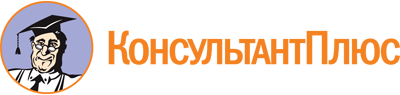 Областной закон Ленинградской области от 02.07.2003 N 47-оз
(ред. от 26.07.2022)
"Об административных правонарушениях"
(принят ЗС ЛО 24.06.2003)Документ предоставлен КонсультантПлюс

www.consultant.ru

Дата сохранения: 08.09.2022
 2 июля 2003 годаN 47-озСписок изменяющих документов(в ред. Областных законов Ленинградской области от 01.09.2004 N 48-оз,от 11.02.2005 N 6-оз, от 06.05.2005 N 28-оз, от 08.07.2005 N 57-оз,от 21.02.2006 N 4-оз, от 20.03.2006 N 16-оз, от 18.05.2006 N 26-оз,от 22.08.2006 N 96-оз, от 12.03.2007 N 38-оз, от 28.05.2007 N 83-оз,от 25.09.2007 N 136-оз, от 06.05.2008 N 29-оз, от 24.07.2008 N 70-оз,от 25.07.2008 N 73-оз, от 27.11.2008 N 127-оз, от 30.04.2009 N 33-оз,от 07.05.2009 N 42-оз, от 28.07.2009 N 65-оз, от 30.12.2009 N 114-оз,от 09.03.2010 N 8-оз, от 07.07.2010 N 37-оз, от 29.12.2010 N 88-оз,от 11.02.2011 N 7-оз, от 13.04.2011 N 16-оз, от 15.06.2011 N 41-оз,от 20.07.2011 N 59-оз, от 20.07.2011 N 60-оз, от 14.11.2011 N 90-оз,от 05.03.2012 N 7-оз, от 17.04.2012 N 26-оз, от 20.07.2012 N 70-оз,от 29.12.2012 N 115-оз, от 21.05.2013 N 31-оз, от 11.11.2013 N 74-оз,от 29.11.2013 N 84-оз, от 23.12.2013 N 93-оз, от 09.04.2014 N 16-оз,от 09.04.2014 N 17-оз, от 29.07.2014 N 56-оз, от 25.12.2014 N 100-оз,от 16.03.2015 N 20-оз, от 13.04.2015 N 31-оз, от 12.05.2015 N 45-оз,от 12.05.2015 N 51-оз, от 16.06.2015 N 56-оз, от 14.07.2015 N 69-оз,от 22.12.2015 N 136-оз, от 29.12.2015 N 149-оз, от 11.04.2016 N 17-оз,от 11.04.2016 N 18-оз, от 11.04.2016 N 19-оз, от 03.11.2016 N 82-оз,от 15.11.2016 N 84-оз, от 16.03.2017 N 16-оз, от 15.05.2017 N 28-оз,от 17.07.2017 N 47-оз, от 26.07.2017 N 54-оз, от 16.01.2018 N 13-оз,от 16.04.2018 N 32-оз, от 16.05.2018 N 43-оз, от 18.06.2018 N 52-оз,от 20.06.2018 N 58-оз, от 11.07.2018 N 65-оз, от 22.10.2018 N 101-оз,от 12.11.2018 N 107-оз, от 25.12.2018 N 132-оз, от 28.12.2018 N 148-оз,от 29.12.2018 N 152-оз, от 29.12.2018 N 155-оз, от 18.03.2019 N 8-оз,от 18.03.2019 N 9-оз, от 07.05.2019 N 29-оз, от 07.05.2019 N 30-оз,от 07.05.2019 N 31-оз, от 09.07.2019 N 55-оз, от 16.07.2019 N 64-оз,от 29.07.2019 N 69-оз, от 14.10.2019 N 77-оз, от 18.11.2019 N 82-оз,от 20.12.2019 N 104-оз, от 20.12.2019 N 105-оз, от 20.01.2020 N 1-оз,от 20.01.2020 N 2-оз, от 17.02.2020 N 17-оз, от 06.04.2020 N 41-оз,от 08.06.2020 N 62-оз, от 08.06.2020 N 64-оз, от 15.06.2020 N 65-оз,от 15.06.2020 N 66-оз, от 16.06.2020 N 69-оз, от 23.10.2020 N 95-оз,от 06.11.2020 N 119-оз, от 06.11.2020 N 120-оз, от 30.11.2020 N 130-оз,от 21.12.2020 N 138-оз, от 19.02.2021 N 10-оз, от 15.03.2021 N 18-оз,от 15.03.2021 N 20-оз, от 15.03.2021 N 24-оз, от 15.03.2021 N 26-оз,от 07.07.2021 N 84-оз, от 23.07.2021 N 104-оз, от 16.11.2021 N 115-оз,от 28.12.2021 N 164-оз, от 28.12.2021 N 165-оз, от 15.02.2022 N 18-оз,от 11.03.2022 N 22-оз, от 16.05.2022 N 48-оз, от 21.06.2022 N 66-оз,от 21.06.2022 N 68-оз, от 26.07.2022 N 97-оз,с изм., внесенными Решениями Ленинградского областного судаот 16.09.2009 N 3-132/09, от 03.04.2015 N 3-30/2015,от 19.08.2021 N 3а-335/2021)Список изменяющих документов(в ред. Законов Ленинградской области от 25.07.2008 N 73-оз,от 20.07.2012 N 70-оз, от 29.12.2012 N 115-оз, от 15.05.2017 N 28-оз)